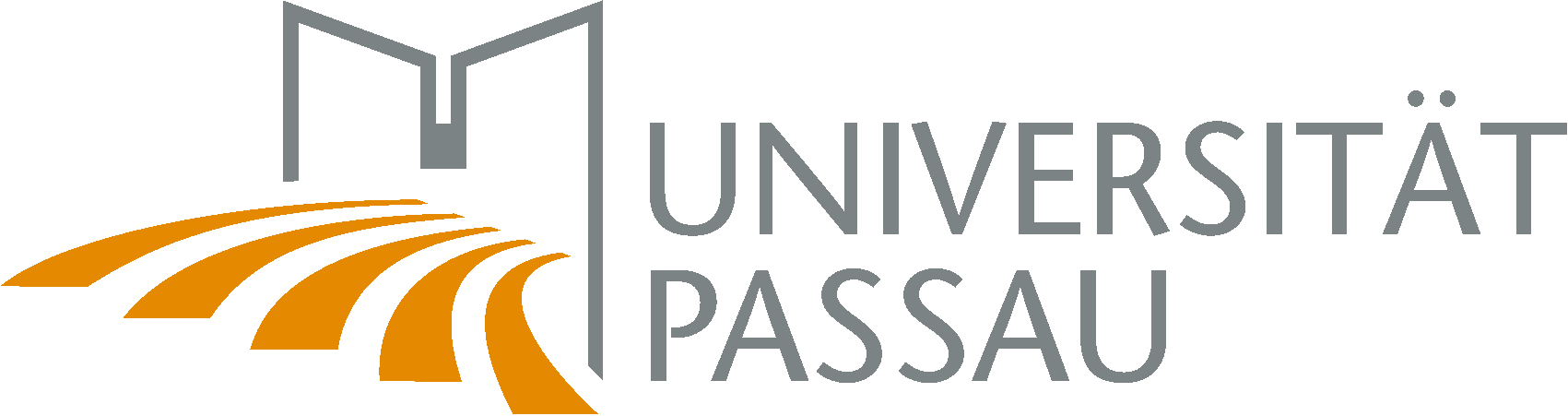 Juristische FakultätStudien- und PrüfungsordnungRechtswissenschaftvom 1. April 2019in der Fassung der Änderungssatzung vom 12. Mai 2022Bitte beachten: Rechtlich verbindlich ist ausschließlich der amtliche, im offiziellen Amtsblatt veröffentlichte Text.Studien- und Prüfungsordnungder Universität Passau für den Studiengang Rechtswissenschaftvom 1. April 2019in der Fassung der Änderungssatzung vom 12. Mai 2022Aufgrund von Art. 13 Abs. 1 Satz 2 in Verbindung mit Art. 58 Abs. 1 Satz 1 und Art. 61 Abs. 2 Satz 1 des Bayerischen Hochschulgesetzes (BayHSchG) und § 38 Satz 2 der Ausbildungs- und Prüfungsordnung für Juristen (JAPO) vom 13. Oktober 2003 (GVBl S. 758) erlässt die Universität Passau folgende Satzung:Inhaltsverzeichnis§ 1	Geltungsbereich1. Teil: Allgemeines zum Studiengang Rechtswissenschaft§ 2	Studienziele§ 3	Regelstudienzeit, Studienumfang und –beginn, Sprachniveau§ 4	Gliederung und Inhalte des Studiums§ 5	Studienplan§ 6	Ordnungsgemäßes Studium§ 7	Lehrveranstaltungen und Unterrichtsformen	§ 8	Studienberatung2. Teil: Leistungsnachweise und allgemeine Regelungen zu Prüfungen§ 9	Leistungsnachweise in der Zwischenprüfung, den Übungen für Fortgeschrittene sowie in der Juristischen Universitätsprüfung; Leistungsnachweise im Bereich einer Fremdsprache; Anmeldung§ 10	Erste Juristische Staatsprüfung§ 11 	Anrechnung von Studienzeiten, Studien- und Prüfungsleistungen§ 12	Prüfungsorgane§ 13 	Prüfer und Prüferinnen, Beisitzer und Beisitzerinnen§ 14 	Ausschluss wegen persönlicher Beteiligung und Verschwiegenheitspflicht§ 15	Versäumnis, Rücktritt, Täuschung, Ordnungsverstoß und Prüfungsunfähigkeit	§ 16 	Mängel im Prüfungsverfahren§ 17 	Ungültigkeit der Prüfung§ 18 	Bewertungen von Prüfungsleistungen, Notenbildung, Einsicht in Prüfungsakten,Remonstration§ 19 	Nachteilsausgleich für Studierende mit Behinderung oder chronischer Erkrankung§ 20 	Schutzbestimmungen und Fristberechnung bei Mutterschutz und Elternzeit3. Teil: Grundstudium und Zwischenprüfung§ 21	Grundstudium und Zwischenprüfung§ 22	Zulassung zur Zwischenprüfung§ 23	Bestehen, Nichtbestehen und Wiederholung der Zwischenprüfung4. Teil: Haupt- und Abschlussstudium§ 24	Ziel, Inhalt und Zulassung§ 25	Übungen für Fortgeschrittene; Wiederholung§ 26	Abschlussstudium5. Teil: Schwerpunktbereich§ 27	Ziel des Studiums im Schwerpunktbereich§ 28	Inhalt der Schwerpunktbereiche§ 29	Zweck der Juristischen Universitätsprüfung§ 30	Prüfungsleistungen der Juristischen Universitätsprüfung§ 31	Zeitpunkt der Prüfung§ 32	Zulassung zum Studium im Schwerpunktbereich; Wahl und Wechsel eines Schwerpunktbereichs§ 33	Zugangsbegrenzung§ 34 	Leistungsnachweise: Angebot, Bekanntgabe der Termine, Anmeldung, Rücknahme, Rücktritt und Wiederholung § 35	Bildung einer Prüfungsgesamtnote der Juristischen Universitätsprüfung im Schwerpunktbereich; Prüfungsgesamtnote der Ersten Juristischen Prüfung§ 36	Mitteilung der Prüfungsergebnisse§ 37	Freiversuch und Notenverbesserung (§ 41 JAPO)6. Teil: Übergangs- und Schlussbestimmungen§ 38	Inkrafttreten, Außerkrafttreten und ÜbergangsregelungenAnlage gemäß § 5: StudienplanAnlage gemäß § 30 Abs. 6: Mustervereinbarung§ 1Geltungsbereich1Die Juristische Fakultät bietet den wissenschaftlichen Studiengang Rechtswissenschaft mit dem Ziel der Ersten Juristischen Prüfung, bestehend aus der Juristischen Universitätsprüfung und der Ersten Juristischen Staatsprüfung, an. 2Diese Studien- und Prüfungsordnung regelt den Studiengang auf der Grundlage der Ausbildungs- und Prüfungsordnung für Juristen (JAPO) in der jeweils gültigen Fassung sowie die im Rahmen dieses Studiengangs abzulegenden universitären Prüfungen hinsichtlich Prüfungsanforderungen und Prüfungsverfahren.1. Teil: Allgemeines zum Studiengang Rechtswissenschaft§ 2Studienziele(1) Das wissenschaftliche Studium der Rechtswissenschaft vermittelt die Kenntnis und das Verständnis der Rechtsordnung sowie der rechtswissenschaftlichen Denkweisen und Methoden.(2) Die Lehrveranstaltungen vermitteln und fördern die Fähigkeit, eigenständig und mit wissenschaftlicher Arbeitsweise rechtliche Fragen zu beantworten, vorhandene Kenntnisse selbständig zu erweitern und unbekannte Rechtsgebiete eigenständig zu erarbeiten.(3) Studienziel im Studiengang Rechtswissenschaft mit dem Abschluss der Ersten Juristischen Prüfung ist die fachliche Qualifikation in der Hochschulabschluss- und Einstellungsprüfung für den Vorbereitungsdienst als Rechtsreferendar oder Rechtsreferendarin (Erste Juristische Prüfung) durch den Nachweis, dass die Studierenden das Recht mit Verständnis erfassen und anwenden können und über die hierzu erforderlichen Kenntnisse in den Prüfungsfächern mit ihren geschichtlichen, gesellschaftlichen, wirtschaftlichen, politischen, rechtsphilosophischen, ethischen und europarechtlichen Bezügen verfügen.§ 3Regelstudienzeit, Studienumfang und -beginn, Sprachniveau(1) 1Die Regelstudienzeit beträgt gemäß § 5d Abs. 2 Satz 1 DRiG für die gesamte Ausbildung, einschließlich der Prüfungszeit für die Erste Juristische Prüfung, zehn Studienhalbjahre. 2Der Höchstumfang der erforderlichen Lehrveranstaltungen beträgt 193 Semesterwochenstunden (SWS).(2) Das Studium kann nur im Wintersemester aufgenommen werden.(3) Abweichend von § 3 Satz 1 Nr. 7 der Immatrikulations-, Rückmelde-, Beurlaubungs- und Exmatrikulationssatzung der Universität Passau in ihrer jeweils geltenden Fassung haben Bildungsausländer und Bildungsausländerinnen vor der Aufnahme des Studiums Deutschkenntnisse auf dem Niveau C1 des Gemeinsamen Europäischen Referenzrahmens für Sprachen oder ein Äquivalent nachzuweisen.§ 4Gliederung und Inhalte des Studiums(1) 1Das Studium gliedert sich in Grund-, Haupt- und Abschlussstudium. 2Neben das in allen Phasen zu betreibende Studium der Pflichtfächer gemäß § 18 Abs. 2 JAPO tritt im Laufe des Hauptstudiums das Studium eines Schwerpunktbereichs. (2) 1Das Grundstudium soll die Studierenden zu intensivem, eigenem Studium des Rechts und zu kritischem Nachdenken hinführen. 2Neben dem Studium des Bürgerlichen Rechts, des Strafrechts und des Öffentlichen Rechts werden die Studierenden mit den geschichtlichen, rechtsphilosophischen, ethischen, gesellschaftlichen, wirtschaftlichen, politischen und europarechtlichen Grundlagen des Rechts vertraut gemacht. 3Ferner werden Veranstaltungen zur Vermittlung von Schlüsselqualifikationen (u.a. Verhandlungsmanagement, Gesprächsführung, Rhetorik, Streitschlichtung, Mediation, Vernehmungslehre und Kommunikationsfähigkeit) angeboten. 4Das Grundstudium wird abgeschlossen durch das Bestehen der Zwischenprüfung.(3) 1Im Hauptstudium wird das im Grundstudium erworbene Wissen ausgebaut und vertieft sowie die Basis für die Examensvorbereitung gelegt. 2Im Mittelpunkt steht dabei das Studium der Pflichtfächer mit den Übungen für Fortgeschrittene. 3Zugleich beginnt im Hauptstudium die Ausbildung in einem Schwerpunktbereich.(4) 1Im Abschlussstudium sollen die Studierenden durch Wiederholungskurse, die in der Form von Examens- und Klausurenkursen nach Maßgabe der Kapazität des Lehrkörpers angeboten werden, ihre Kenntnisse im Hinblick auf die Erste Juristische Staatsprüfung vervollkommnen. 2Gleichzeitig dient das Abschlussstudium der Erarbeitung und wissenschaftlichen Durchdringung des Rechtsgebiets des gewählten Schwerpunktbereichs sowie der Spezialisierung auf diesem Gebiet.(5) 1Die Schwerpunktbereiche dienen der Ergänzung des Studiums, der Vertiefung der mit ihnen zusammenhängenden Pflichtfächer und, soweit sie interdisziplinäre und internationale Bezüge aufweisen, deren Vermittlung sowie der Vermittlung von Schlüsselqualifikationen. 2Das Schwerpunktbereichsstudium umfasst mindestens 12 und höchstens 14 Semesterwochenstunden; es darf höchstens zu 50 % Lehrveranstaltungen enthalten, die Pflichtfächer (§ 18 Abs. 2 JAPO) vertiefen. 3Die Lehrveranstaltungen in den Schwerpunktbereichen werden nach Maßgabe der Kapazität des Lehrkörpers angeboten. 4Hierbei ist sichergestellt, dass diejenigen Studierenden, die nach dem Studienplan einen Schwerpunktbereich zu studieren begonnen haben, bei ordnungsgemäßem Studium alle erforderlichen Veranstaltungen bis zur Juristischen Universitätsprüfung besuchen können.§ 5Studienplan(1) 1Der Ablauf des Studiums ergibt sich aus dem Studienplan. 2Der Studienplan ist der Studien- und Prüfungsordnung als Anlage beigefügt. (2) Die Juristische Fakultät bietet die im Studienplan vorgesehenen sowie im Rahmen der personellen und sachlichen Kapazitäten unter Berücksichtigung der Bedürfnisse des Studiums weitere ergänzende Lehrveranstaltungen an.§ 6Ordnungsgemäßes Studium(1) 1Die Studierenden haben in jedem Semester eine angemessene Zahl von Pflichtveranstaltungen und, nach Aufnahme des Schwerpunktbereichsstudiums, von Veranstaltungen des von ihnen gewählten Schwerpunktbereichs sowie über sonstige juristische Fächer in eigenverantwortlicher Gestaltung ihres Programms zu besuchen. 2Weiter haben sie an vorlesungsbegleitenden Übungen und aufeinander abgestimmten Examenskursen sowie Klausurenkursen zur Examensvorbereitung und an einer angemessenen Zahl von Ergänzungsveranstaltungen des von ihnen gewählten Schwerpunktbereichs teilzunehmen.(2) 1Die Inhalte des Studiums berücksichtigen die rechtsprechende, verwaltende und rechtsberatende Praxis einschließlich der hierfür erforderlichen Schlüsselqualifikationen sowie die zunehmende Bedeutung der Digitalisierung. 2Veranstaltungen, die die Schlüsselqualifikationen vermitteln, sollten möglichst als Blockveranstaltungen angeboten werden.§ 7Lehrveranstaltungen und UnterrichtsformenDie Ziele und Inhalte des Studiums werden insbesondere in folgenden Lehrveranstaltungsarten bzw. Unterrichtsformen vermittelt: – Vorlesungen – Grundkurse – Übungen für Fortgeschrittene – Examinatorien – Klausurenkurse – Seminare – Repetitorien – Kolloquien – Tutorien – Begleitkolloquien.§ 8Studienberatung(1) 1Die Studienberatung der Universität Passau erteilt Auskünfte und Ratschläge bei fachübergreifenden Problemen. 2Sie sollte insbesondere in Anspruch genommen werden:– für Fragen vor Studienbeginn und– bei geplantem Wechsel des Studiengangs.(2) 1Die Fachstudienberatung wird im Verantwortungsbereich der Juristischen Fakultät durch den Studiendekan bzw. die Studiendekanin, die einzelnen Lehrstühle sowie die Mitarbeiter und Mitarbeiterinnen des Dekanats durchgeführt. 2Studierende sollten die Fachstudienberatung insbesondere bei im Verlauf des Studiums auftretenden Fragen der Studienplanung und nach nicht bestandenen Prüfungen in Anspruch nehmen.2. Teil: Leistungsnachweise und allgemeine Regelungen zu Prüfungen§ 9Leistungsnachweise in der Zwischenprüfung, den Übungen für Fortgeschrittene sowie in der Juristischen Universitätsprüfung; Leistungsnachweise im Bereich einer Fremdsprache; Anmeldung(1) 1Die Studierenden haben sich einer Zwischenprüfung im Privatrecht, im Strafrecht und im Öffentlichen Recht zu unterziehen. 2Prüfungsanforderungen und Prüfungsverfahren regeln die §§ 21 bis 23.(2) 1Gemäß § 24 Abs. 1 Satz 1 JAPO haben die Studierenden an je einer Übung für Fortgeschrittene im Zivilrecht, im Strafrecht und im Öffentlichen Recht teilzunehmen und darüber einen Leistungsnachweis zu erbringen. 2Prüfungsanforderungen und Prüfungsverfahren regeln die §§ 24 und 25.(3) 1Die Studierenden haben ferner im gewählten Schwerpunktbereich die dort vorgesehenen Veranstaltungen zu besuchen und die Juristische Universitätsprüfung abzulegen. 2Prüfungsanforderungen und Prüfungsverfahren regeln die §§ 27 bis 37.(4) 1Die Studierenden müssen an einer fremdsprachigen, rechtswissenschaftlichen Veranstaltung oder einem rechtswissenschaftlich ausgerichteten Sprachkurs teilnehmen und darüber einen Leistungsnachweis erbringen (§ 24 Abs. 2 JAPO).2Über die Anerkennung gleichwertiger Nachweise und Vorkenntnisse nach § 24 Abs. 2 Satz 2 JAPO entscheidet der Dekan oder die Dekanin.(5) 1Für jede Prüfungsleistung ist grundsätzlich eine Anmeldung in elektronischer oder ausnahmsweise schriftlicher Form innerhalb der bekannt gegebenen Fristen erforderlich. 2Ohne fristgemäße Anmeldung besteht kein Anspruch auf Erbringung der Prüfungsleistung, es sei denn, der oder die Studierende hat die Gründe für das Versäumen der Frist nicht zu vertreten.§ 10Erste Juristische StaatsprüfungDer staatliche Teil der Ersten Juristischen Prüfung (die Erste Juristische Staatsprüfung) sowie die für die Zulassung erforderlichen Voraussetzungen (z.B. Leistungsnachweise gemäß § 24 JAPO, Praktische Studienzeiten gemäß § 25 JAPO) bestimmen sich nach der Ausbildungs- und Prüfungsordnung für Juristen (JAPO) in der jeweils gültigen Fassung.§ 11 Anrechnung von Studienzeiten, Studien- und Prüfungsleistungen(1) 1Eine Zwischenprüfung und andere vergleichbare Prüfungen im selben Studiengang, die der Prüfling an einer anderen inländischen Universität bestanden hat, werden anerkannt. 2Vergleichbare Studien- und Prüfungsleistungen im selben Studiengang, die Teile der Zwischenprüfung oder anderer vergleichbarer Prüfungen darstellen und die der Prüfling an einer anderen inländischen Universität bestanden hat, werden angerechnet.(2) 1Der Nachweis von in dieser Studien- und Prüfungsordnung vorgesehenen Studienzeiten, Studien- und Prüfungsleistungen wird auch durch entsprechende Studienzeiten, Studien- und Prüfungsleistungen an anderen staatlichen oder staatlich anerkannten Hochschulen in der Bundesrepublik Deutschland, durch die erfolgreiche Teilnahme an einer Fernstudieneinheit im Rahmen eines Studiengangs an einer staatlichen oder staatlich anerkannten Hochschule in der Bundesrepublik Deutschland oder in Studiengängen an ausländischen Hochschulen oder in einem anderen Studiengang an der Universität Passau erbracht, außer es bestehen wesentliche Unterschiede hinsichtlich der erworbenen Kompetenzen (Lernergebnisse). 2Gleiches gilt für Studienzeiten, Studien- und Prüfungsleistungen, die an einer staatlichen oder staatlich anerkannten Hochschule im Rahmen von sonstigen Studien nach Art. 56 Abs. 6 Nrn. 1 und 2 BayHSchG, in speziellen Studienangeboten nach Art. 47 Abs. 3 Satz 1 BayHSchG, an der Virtuellen Hochschule Bayern (vhb) oder nach Art. 42 Abs. 3 BayHSchG erbracht worden sind.(3) 1Für die Beurteilung, ob bei an ausländischen Hochschulen erbrachten Studienzeiten, Studien- und Prüfungsleistungen wesentliche Unterschiede hinsichtlich der erworbenen Kompetenzen bestehen, sind ergänzend zu Abs. 2 Satz 1 die von der Kultusministerkonferenz und der Hochschulrektorenkonferenz gebilligten Äquivalenzvereinbarungen heranzuziehen. 2Bei Zweifeln an der Gleichwertigkeit kann die Zentralstelle für ausländisches Bildungswesen gehört werden.(4) 1Kompetenzen, die im Rahmen sonstiger weiterbildender Studien nach Art. 56 Abs. 6 Nr. 3 BayHSchG oder außerhalb des Hochschulbereichs erworben wurden, können angerechnet werden, wenn sie gleichwertig sind. 2Bei der Anrechnung dürfen außerhalb des Hochschulbereichs erworbene Kompetenzen höchstens die Hälfte der nachzuweisenden Kompetenzen ersetzen.(5) 1Werden Prüfungsleistungen angerechnet, sind die Punkte – soweit erforderlich nach Umrechnung in die Punkteskala – zu übernehmen. 2Die übernommenen Punkte werden gekennzeichnet und die Tatsache der Übernahme ggf. im Zwischenprüfungszeugnis oder in der Bescheinigung über die Prüfungsgesamtnote der Juristischen Universitätsprüfung vermerkt. 3Bei unvergleichbaren Notensystemen wird der Vermerk „bestanden“ aufgenommen. 4Verbindliche Vorgaben für die Juristische Fakultät zur Umrechnung von Noten in die Punkteskala sind durch den Fakultätsrat zu beschließen. (6) 1Der ab Immatrikulation im Studiengang Rechtswissenschaft an der Universität Passau zulässige Antrag auf Anrechnung von Studienzeiten und Studienleistungen sowie von Prüfungsleistungen erfolgt in Textform oder elektronisch unter Beifügung der entsprechenden Unterlagen. 2Der Antrag ist bei Leistungen für die Zwischenprüfung und die Übungen für Fortgeschrittene spätestens bei der Anmeldung zur entsprechenden Prüfung bei der Fachstudienberatung zu stellen. 3Ein solcher ist ausgeschlossen, wenn sich der oder die Studierende bereits zur Ablegung einer entsprechenden Prüfung an der Juristischen Fakultät angemeldet hat. 4Die Entscheidungen nach den Abs. 2 bis 5 trifft in diesem Fall der Dekan bzw. die Dekanin im Einvernehmen mit dem Fachvertreter oder der Fachvertreterin. 5Bei Leistungen der Juristischen Universitätsprüfung ist der Antrag an das Prüfungssekretariat zu richten. 6In diesem Fall trifft der bzw. die Vorsitzende des Prüfungsausschusses für die Juristische Universitätsprüfung im Einvernehmen mit dem Fachvertreter oder der Fachvertreterin die Entscheidung. 7Wird die Anerkennung nach Satz 4 versagt, gilt Art. 63 Abs. 3 Satz 1 BayHSchG.§ 12Prüfungsorgane(1) 1Für die Organisation und Durchführung der Zwischenprüfung ist der Dekan oder die Dekanin der Juristischen Fakultät verantwortlich. 2Für die Organisation und Durchführung der Juristischen Universitätsprüfung ist der Prüfungsausschuss für die Juristische Universitätsprüfung zuständig. 3Das jeweilige Prüfungsorgan trifft die notwendigen Entscheidungen, soweit nichts anderes bestimmt ist, insbesondere obliegt ihm die Festlegung und Bekanntmachung der zugelassenen Hilfsmittel. 4Das Zentrale Prüfungssekretariat unterstützt die Prüfungsorgane bei der organisatorischen und verwaltungsmäßigen Abwicklung der Zwischenprüfung und der Juristischen Universitätsprüfung. 5Die Prüfungsorgane achten darauf, dass die Bestimmungen dieser Studien- und Prüfungsordnung eingehalten werden. 6Sie berichten regelmäßig dem Fakultätsrat der Juristischen Fakultät über die Entwicklung der Prüfungen und Studienzeiten und geben gegebenenfalls Anregungen zur Änderung der Studien- und Prüfungsordnung.(2) 1Der Prüfungsausschuss für die Juristische Universitätsprüfung besteht aus drei Mitgliedern aus dem Kreise der Professoren und Professorinnen. 2Der Fakultätsrat bestellt die Mitglieder des Ausschusses und zwei Ersatzmitglieder aus dem Kreis der Professoren und Professorinnen. 3Die Amtszeit beträgt drei Jahre. 4Wiederbestellung ist möglich. 5Des Weiteren ist aus dem Kreis der wissenschaftlichen Assistenten und Assistentinnen oder der hauptberuflichen wissenschaftlichen Mitarbeiter und Mitarbeiterinnen ein Vertreter bzw. eine Vertreterin mit beratender Stimme zu bestellen.(3) 1Der Prüfungsausschuss wählt aus seiner Mitte einen Vorsitzenden bzw. eine Vorsitzende und einen Stellvertreter bzw. eine Stellvertreterin. 2Der Prüfungsausschuss kann seine Entscheidungsbefugnis widerruflich auf den Vorsitzenden bzw. die Vorsitzende übertragen. 3Im Übrigen ist der bzw. die Vorsitzende befugt, unaufschiebbare Entscheidungen an Stelle des Prüfungsausschusses allein zu treffen. 4Hierüber hat er oder sie den Prüfungsausschuss unverzüglich zu informieren. 5Der bzw. die Vorsitzende ist für den ordnungsgemäßen Ablauf der Juristischen Universitätsprüfung verantwortlich.(4) 1Bescheide des Dekans oder der Dekanin, des Prüfungsausschusses oder des oder der Vorsitzenden des Prüfungsausschusses, durch die eine Person in ihren Rechten beeinträchtigt werden kann, bedürfen der Schriftform; sie sind zu begründen und mit einer Rechtsbehelfsbelehrung zu versehen. 2Dem Kandidaten oder der Kandidatin ist vor ablehnenden Entscheidungen Gelegenheit zur Äußerung zu geben. 3Gegen nachteilige Bescheide zu personenbezogenen Prüfungsentscheidungen steht unbeschadet der Möglichkeit zur sofortigen Klageerhebung der Rechtsbehelf des Widerspruchs zur Verfügung; er ist an den Präsidenten oder die Präsidentin der Universität zu richten. 4Dieser oder diese erlässt den Widerspruchsbescheid auf Grundlage der Entscheidung des Prüfungsorgans.§ 13 Prüfer und Prüferinnen, Beisitzer und Beisitzerinnen(1) Das jeweilige Prüfungsorgan bestellt die Prüfer und Prüferinnen und die Beisitzer und Beisitzerinnen. (2) 1Zum Prüfer oder zur Prüferin können alle nach dem Bayerischen Hochschulgesetz in Verbindung mit der Hochschulprüferverordnung (HSchPrüferV) in der jeweils geltenden Fassung zur Abnahme von Hochschulprüfungen Befugten bestellt werden. 2Scheidet ein prüfungsberechtigtes Hochschulmitglied aus der Hochschule aus, bleibt dessen Prüfungsberechtigung bis zu einem Jahr erhalten. 3Über Ausnahmen von Satz 2 beschließt der Fakultätsrat. 4Sollen Prüfer oder Prüferinnen bestellt werden, die einer anderen Fakultät oder dem Sprachenzentrum angehören, ist das Benehmen mit dem Dekan oder der Dekanin jener Fakultät beziehungsweise dem Leiter oder der Leiterin des Sprachenzentrums herzustellen.(3) Zum Beisitzer oder zur Beisitzerin bei mündlichen Leistungen kann bestellt werden, wer sachkundig ist, eine ein Hochschulstudium abschließende Prüfung bestanden hat und an der Universität Passau tätig ist.(4) 1Die Bestellung zu Prüfern und Prüferinnen wird in geeigneter Form bekannt gegeben. 2Ein kurzfristig vor Beginn der Prüfung aus zwingenden Gründen notwendig werdender Wechsel des Prüfers oder der Prüferin ist zulässig.§ 14Ausschluss wegen persönlicher Beteiligung und Verschwiegenheitspflicht(1) Der Ausschluss von der Beratung und Abstimmung in einem Prüfungsorgan sowie von einer Prüfungstätigkeit wegen persönlicher Beteiligung bestimmt sich nach Art. 20 und 21 des Bayerischen Verwaltungsverfahrensgesetzes (BayVwVfG).(2) Die Pflicht der Mitglieder eines Prüfungsorgans, der Prüfer oder Prüferinnen, der Beisitzer oder Beisitzerinnen und sonstiger mit Prüfungsangelegenheiten befasster Personen zur Verschwiegenheit bestimmt sich nach Art. 18 Abs. 2 Satz 2 BayHSchG.§ 15 Versäumnis, Rücktritt, Täuschung, Ordnungsverstoß und Prüfungsunfähigkeit(1) 1Eine Prüfungsleistung gilt als mit „ungenügend" (0 Punkte) bewertet, wenn der Kandidat oder die Kandidatin an einer Prüfung, zu der er oder sie sich angemeldet hat, ohne triftige Gründe nicht teilnimmt oder wenn er oder sie nach Beginn der Prüfung ohne triftige Gründe von der Prüfung zurücktritt. 2Dasselbe gilt, wenn eine schriftliche Prüfungsleistung nicht innerhalb der vorgegebenen Bearbeitungszeit erbracht wird. (2) 1Bei Prüfungen im Rahmen der Zwischenprüfung und der Juristischen Universitätsprüfung müssen die für den Rücktritt oder das Versäumnis geltend gemachten Gründe dem Prüfungsorgan unverzüglich in Textform oder elektronisch angezeigt und glaubhaft gemacht werden. 2Werden die Gründe anerkannt, so setzt das Prüfungsorgan einen neuen Prüfungstermin fest; dies ist in der Regel der nächstmögliche Prüfungstermin, sofern die anerkannten Gründe dem nicht entgegenstehen. 3Ist eine Prüfung in mehrere Teilprüfungen unterteilt, werden bei anerkanntem Rücktritt oder Versäumnis die bereits erbrachten Prüfungsergebnisse angerechnet.(3) 1Versucht der Kandidat oder die Kandidatin das Ergebnis einer Prüfungsleistung durch Täuschung (z.B. durch Unterschleif, Plagiat oder nicht zugelassene Hilfsmittel) zu beeinflussen, gilt die betreffende Prüfungsleistung als mit „ungenügend“ (0 Punkte) bewertet. 2Ein Plagiat liegt vor, wenn in einem wissenschaftserheblichen Zusammenhang bewusst oder grob fahrlässig geistiges Eigentum anderer verletzt wird, indem das von einem oder einer anderen geschaffene, urheberrechtlich geschützte Werk oder von einem oder einer anderen stammende wesentliche wissenschaftliche Erkenntnisse, Hypothesen, Lehren oder Forschungsansätze unter Anmaßung der Autorenschaft unbefugt verwertet werden; entscheidend sind jeweils die Umstände des Einzelfalles. 3Bei schriftlichen Klausurarbeiten liegt bereits dann ein Täuschungsversuch vor, wenn unerlaubte Hilfsmittel am Arbeitsplatz durch die Aufsicht vorgefunden werden. 4Werden dem Kandidaten oder der Kandidatin im Laufe seines oder ihres Studiums wiederholt erhebliche Täuschungen oder entsprechende Versuche in besonders schweren Fällen nachgewiesen, kann das Prüfungsorgan den Prüfungsanspruch endgültig entziehen. 5Ein Kandidat oder eine Kandidatin, der oder die den ordnungsgemäßen Ablauf der Prüfung stört, kann von dem jeweiligen Prüfungsorgan, dem Aufgabensteller oder der Aufgabenstellerin, dem Prüfer oder der Prüferin oder dem oder der Aufsichtsführenden von der Fortsetzung der Prüfungsleistung ausgeschlossen werden; in diesem Fall gilt die betreffende Prüfungsleistung als mit „ungenügend“ (0 Punkte) bewertet. (4) 1Bei Prüfungen im Rahmen der Zwischenprüfung oder der Juristischen Universitätsprüfung muss eine vor oder während der Prüfung eingetretene Prüfungsunfähigkeit unverzüglich beim Prüfungsorgan geltend gemacht werden. 2Wer krankheitsbedingte Prüfungsunfähigkeit geltend macht, muss ein ärztliches Zeugnis vorlegen, das die Prüfungsunfähigkeit für den Tag der Prüfung ärztlich begründet. 3In begründeten Zweifelsfällen kann das Prüfungsorgan zusätzlich ein amtsärztliches Zeugnis verlangen.§ 16 Mängel im Prüfungsverfahren(1) 1Erweist sich, dass das Prüfungsverfahren mit Mängeln behaftet war, die das Prüfungsergebnis beeinflusst haben, ist auf Antrag eines Kandidaten oder einer Kandidatin oder von Amts wegen anzuordnen, dass von bestimmten oder von allen Kandidaten oder Kandidatinnen die Prüfung oder einzelne Teile derselben wiederholt werden. 2Die Mängel müssen unverzüglich bei dem Dekan oder der Dekanin, bzw. bei der Juristischen Universitätsprüfung bei dem oder der Vorsitzenden des Prüfungsausschusses geltend gemacht werden. 3Dieser bzw. diese trifft die Entscheidung über die Mängelrüge und ihre Konsequenzen.(2) Sechs Monate nach Abschluss der Prüfung dürfen von Amts wegen Anordnungen nach Abs. 1 nicht mehr getroffen werden. § 17 Ungültigkeit der Prüfung(1) Täuscht der Kandidat oder die Kandidatin bei einer Prüfung und wird diese Tatsache erst nach Bekanntgabe des Ergebnisses bekannt, kann das Prüfungsorgan nachträglich die Bewertung der Prüfungsleistungen entsprechend berichtigen und die Prüfung ganz oder teilweise für nicht bestanden erklären. (2) 1Waren die Voraussetzungen für die Zulassung zu einer Prüfung nicht erfüllt, ohne dass der Kandidat oder die Kandidatin hierüber täuschen wollte, und wird diese Tatsache erst nach Aushändigung des Zeugnisses bzw. der Bescheinigung bekannt, so wird dieser Mangel durch das Bestehen der Prüfung geheilt. 2Erwirkt der Kandidat oder die Kandidatin die Zulassung vorsätzlich zu Unrecht, entscheidet das Prüfungsorgan unter Beachtung der allgemeinen verwaltungsrechtlichen Grundsätze über die Rücknahme rechtswidriger Verwaltungsakte.(3) Dem Kandidaten oder der Kandidatin ist vor einer Entscheidung Gelegenheit zur Äußerung zu geben.(4) 1Das unrichtige Zwischenprüfungszeugnis bzw. die unrichtige Bescheinigung über die Juristische Universitätsprüfung ist einzuziehen und gegebenenfalls neu zu erteilen. 2Eine Entscheidung nach Abs. 1 und Abs. 2 Satz 2 ist nach einer Frist von fünf Jahren ab dem Datum des Zwischenprüfungszeugnisses bzw. der Bescheinigung ausgeschlossen.§ 18Bewertungen von Prüfungsleistungen, Notenbildung, Einsicht in Prüfungsakten,Remonstration(1) 1Die Bewertungen für die Prüfungsleistungen werden von den jeweiligen Prüfern und Prüferinnen festgesetzt. 2Studien- und Prüfungsleistungen werden in Einklang mit § 1 der Verordnung des Bundesministers der Justiz über eine Noten- und Punkteskala für die erste und zweite juristische Prüfung in der jeweils geltenden Fassung wie folgt benotet; im Zweifel hat die Verordnung Vorrang:16-18 Punkte 			sehr gut, eine besonders hervorragende Leistung 13-15 Punkte	gut, eine erheblich über den durchschnittlichen Anforderungen liegende Leistung10-12 Punkte	vollbefriedigend, eine über den durchschnittlichen Anforderungen liegende Leistung7-9 Punkte	befriedigend, eine Leistung, die in jeder Hinsicht durchschnittlichen Anforderungen entspricht4-6 Punkte	ausreichend, eine Leistung, die trotz ihrer Mängel durchschnittlichen Anforderungen noch entspricht1-3 Punkte	mangelhaft, eine an erheblichen Mängeln leidende, im Ganzen nicht mehr brauchbare Leistung0 Punkte			ungenügend, eine völlig unbrauchbare Leistung(2) 1Schriftliche Prüfungsleistungen, die nicht mit mindestens „ausreichend“ (4,00 Punkte) bewertet werden, sind von zwei Prüfern oder Prüferinnen zu bewerten. 2In diesem Fall wird eine Durchschnittsnote errechnet. 3Bei der Bildung von Durchschnittsnoten nach Satz 2 werden die ersten beiden Dezimalstellen nach dem Komma berücksichtigt; alle weiteren Stellen werden ohne Rundung gestrichen. 4Bei der Ermittlung der Notenstufe werden Nachkommastellen nicht berücksichtigt. 5Eine Leistung ist bestanden, wenn sie mindestens mit der Note „ausreichend“ (4,00 Punkte) bewertet wird. 6Sätze 1 bis 5 gelten auch für den Fall, dass eine Prüfung aus mehreren Leistungen besteht. 7Die Sätze 1 bis 4 finden keine Anwendung auf die Leistungen des Hauptstudiums nach § 25.(3) Werden im Rahmen der Zwischenprüfung zwei Prüfer oder Prüferinnen tätig und bewertet nur ein Prüfer oder eine Prüferin die Prüfungsleistung mit „mangelhaft“ oder „ungenügend“ und ergibt sich als arithmetisches Mittel aus beiden Bewertungen eine Punktzahl von weniger als vier Punkten, dann ist die Prüfungsleistung dem Aufgabensteller oder der Aufgabenstellerin zur Entscheidung vorzulegen.(4) Bei der Bildung der Prüfungsgesamtnote für die Juristische Universitätsprüfung entsprechen den errechneten Punktwerten in Einklang mit § 2 Abs. 2 der in Abs. 1 genannten Verordnung die folgenden Notenbezeichnungen:sehr gut 			14,00 – 18,00 gut				11,50 – 13,99 vollbefriedigend 		9,00 – 11,49 befriedigend			6,50 – 8,99 ausreichend 			4,00 – 6,49 mangelhaft 			1,50 – 3,99 ungenügend			0 – 1,49(5) Nach Bekanntgabe der Bewertung einer Prüfungsleistung der Zwischenprüfung oder der Juristischen Universitätsprüfung wird dem Kandidaten oder der Kandidatin auf Antrag Einsicht in seine oder ihre schriftlichen Prüfungsarbeiten, die darauf bezogenen Gutachten der Prüfer oder Prüferinnen und in die Prüfungsprotokolle gewährt. (6) 1Der Antrag ist binnen eines Monats nach Bekanntgabe des Prüfungsergebnisses bei dem Aufgabensteller oder der Aufgabenstellerin zu stellen. 2War der Kandidat oder die Kandidatin ohne eigenes Verschulden verhindert, diese Frist einzuhalten, gilt Art. 32 BayVwVfG entsprechend. 3Der Aufgabensteller oder die Aufgabenstellerin bestimmt Ort und Zeit der Einsichtnahme. 4Art. 29 BayVwVfG gilt entsprechend.(7) 1Einwendungen gegen die Bewertung einer Prüfungsleistung außerhalb der Juristischen Universitätsprüfung müssen gegenüber dem Aufgabensteller oder der Aufgabenstellerin innerhalb von zwei Wochen schriftlich und unter Geltendmachung konkreter Bewertungsmängel erhoben werden (Remonstration). 2Maßgeblich für die Remonstrationsfrist nach Satz 1 ist für Leistungen der Zwischenprüfung die Einsichtnahme nach Abs. 5, für alle anderen Leistungen der von dem Aufgabensteller oder der Aufgabenstellerin bestimmte Termin zur Rückgabe der Arbeit oder der Ablauf einer von diesen festgelegten, mindestens einwöchigen Einsichtnahmefrist. 3Der Aufgabensteller oder die Aufgabenstellerin kann die Möglichkeit zur Remonstration von der Bestätigung einer Teilnahme an einer Besprechung der Arbeit abhängig machen. 4Wurde das Original der schriftlichen Prüfungsarbeit dem Kandidaten oder der Kandidatin ausgehändigt, ist dieses zusammen mit den Einwendungen einzureichen. 5Der Aufgabensteller oder die Aufgabenstellerin gibt dem oder der Studierenden die Entscheidung über die Remonstration in geeigneter Form bekannt.§ 19 Nachteilsausgleich für Studierende mit Behinderung oder chronischer Erkrankung(1) 1Macht ein Studierender oder eine Studierende glaubhaft, dass er oder sie wegen einer Behinderung oder länger andauernden schweren beziehungsweise chronischen Erkrankung nicht in der Lage ist, Prüfungsleistungen ganz oder teilweise zu den vorgesehenen Bedingungen zu erbringen oder innerhalb der in dieser Ordnung genannten Fristen abzulegen, trifft der Dekan oder die Dekanin oder im Falle der Juristischen Universitätsprüfung der oder die Vorsitzende des Prüfungsausschusses auf Antrag in Textform oder in elektronischer Form angemessene nachteilsausgleichende Maßnahmen. 2Als solche kommen insbesondere die Veränderung der äußeren Prüfungsbedingungen, die Verlängerung der Fristen für das Ablegen von Prüfungsleistungen sowie das Erbringen gleichwertiger Prüfungsleistungen in Betracht. 3Die Gründe für die beantragten Nachteilsausgleiche sind von dem oder der Studierenden darzulegen. 4Zur Glaubhaftmachung können geeignete Nachweise, in begründeten Zweifelsfällen ein amtsärztliches Zeugnis, verlangt werden.(2) 1Der Antrag nach Abs. 1 Satz 1 ist spätestens mit der Anmeldung zur Prüfung zu stellen. 2Die Entscheidung ist dem oder der Studierenden schriftlich mitzuteilen.§ 20Schutzbestimmungen und Fristberechnung bei Mutterschutz und Elternzeit1Die Schutzbestimmungen des Gesetzes zum Schutz von Müttern bei der Arbeit, in der Ausbildung und im Studium (Mutterschutzgesetz – MuSchG) in der jeweils geltenden Fassung finden auf das Studium Anwendung. 2Die im MuSchG enthaltenen Schutzfristen sind bei der Berechnung sämtlicher Fristen nach dieser Studien- und Prüfungsordnung zu berücksichtigen. 3Satz 2 gilt auch für die Elternzeit im Sinne des Gesetzes zum Elterngeld und zur Elternzeit (Bundeselterngeld- und Elternzeitgesetz – BEEG) in der jeweils geltenden Fassung.3. Teil: Grundstudium und Zwischenprüfung§ 21Grundstudium und Zwischenprüfung(1) 1Das Grundstudium umfasst die Grundkurse Privatrecht, Staatsrecht, Strafrecht sowie weitere Vorlesungen. 2Die Grundkurse erstrecken sich jeweils über zwei Semester. (2) Die studienbegleitenden Klausuren der Zwischenprüfung (Teilprüfungen) haben zum Gegenstand:im Grundkurs Privatrecht die beiden ersten Bücher des BGB (dabei aus Buch 1 Abschnitt 1 Titel 2 nur das Recht der Organhaftung), sowie die Grundzüge des Erwerbs des Eigentums,im Grundkurs Staatsrecht das Staats- und Verfassungsrecht (Staatsorganisation, Grundrechte, Verfahren vor dem Bundesverfassungsgericht) ohne die Bezüge zum Völker- und Europarecht sowie die Bestimmungen zum Notstand, zum Verteidigungsfall und zur Finanzverfassung,im Grundkurs Strafrecht (Allgemeiner Teil des Strafgesetzbuchs sowie Rechtfertigungsgründe außerhalb des Strafgesetzbuchs sowie aus dem  Besonderen Teil des Strafgesetzbuchs folgende Abschnitte: Siebenter Abschnitt: Straftaten gegen die öffentliche Ordnung; Vierzehnter Abschnitt: Beleidigung; Fünfzehnter Abschnitt: Verletzung des persönlichen Lebens- und Geheimbereichs; Sechzehnter Abschnitt: Straftaten gegen das Leben; Siebzehnter Abschnitt: Straftaten gegen die körperliche Unversehrtheit; Achtzehnter Abschnitt: Straftaten gegen die persönliche Freiheit; Neunzehnter Abschnitt: Diebstahl und Unterschlagung; Zwanzigster Abschnitt: Raub und Erpressung; Zweiundzwanzigster Abschnitt: Betrug und Untreue; Siebenundzwanzigster Abschnitt: Sachbeschädigung; Achtundzwanzigster Abschnitt: Gemeingefährliche Straftaten (§ 323a, 323c StGB); Dreißigster Abschnitt: Straftaten im Amt (§ 340 StGB),in der Vorlesung „Allgemeines Verwaltungsrecht und Verwaltungsprozessrecht“ das Verwaltungsrecht Allgemeiner Teil (VwVfG und BayVwVfG jedoch ohne Teil VII/Siebter Teil) und das Verwaltungsprozessrecht jedoch ohne Teil IV der VwGO,in der Vorlesung „Vertragliche Schuldverhältnisse mit Vertragsgestaltung“ das Recht der vertraglichen Schuldverhältnisse (jedoch ohne Abschnitt 8 Titel 2, 11, 15, 18, 19 und 25 des 2. Buchs des BGB) einschließlich deren Bezüge zum allgemeinen Teil des BGB, zum allgemeinen Schuldrecht, sowie zum Erwerb des Eigentums,in der Vorlesung „Sachenrecht“ das 3. Buch des BGB mit Ausnahme der Abschnitte 6, 7 und 8, eischließlich der Bezüge zu den ersten beiden Büchern des BGB.(3) 1Die Zwischenprüfung schließt das Grundstudium ab. 2Sie dient der Feststellung, ob das Ziel des Grundstudiums erreicht ist, und ist nach Maßgabe des § 24 Abs. 3 Voraussetzung für die Aufnahme des Hauptstudiums. (4) 1Zum Zwecke des erstmaligen Ablegens der Zwischenprüfung werden nur im zweiten Semester je zwei Klausuren in den Grundkursen Privatrecht und Staatsrecht und nur im dritten Semester zwei Klausuren im Grundkurs Strafrecht, zwei Semesterabschlussklausuren in der Vorlesung „Allgemeines Verwaltungsrecht und Verwaltungsprozessrecht“ und je eine Semesterabschlussklausur in den Vorlesungen „Vertragliche Schuldverhältnisse mit Vertragsgestaltung“ und „Sachenrecht“ angeboten. 2Die Bearbeitungszeit beträgt jeweils einhundertzwanzig Minuten.(5) Die Aufgaben werden von der für die Lehrveranstaltung verantwortlichen Lehrperson (Aufgabensteller oder Aufgabenstellerin) gestellt; dabei sind die geschichtlichen, wirtschaftlichen, politischen, gesellschaftlichen, rechtsphilosophischen und europarechtlichen Grundlagen der jeweiligen Fächer in die Aufgabenstellung mit einzubeziehen.(6) Termine für Prüfungsleistungen werden sechs Wochen vorher durch Aushang am Dekanat oder auf den Internetseiten der Fakultät bekannt gegeben.§ 22Zulassung zur Zwischenprüfung(1) 1Die fristgemäße Anmeldung zur ersten Prüfungsleistung gilt für Studierende, die seit dem ersten Fachsemester ohne Unterbrechung im Studiengang Rechtswissenschaft an der Universität Passau immatrikuliert sind, zugleich als Antrag auf Zulassung zur Zwischenprüfung. 2Andere Studierende werden nur auf Antrag zur Prüfung zugelassen. 3Der Antrag nach Satz 2 ist spätestens zwei Wochen nach Beginn der Vorlesungszeit des jeweiligen Prüfungssemesters schriftlich an den Dekan oder an die Dekanin zu richten. 4Dem Antrag ist eine Erklärung darüber beizufügen,1. 	ob und welche Teilprüfungen der Zwischenprüfung im Studiengang Rechtswissenschaft oder welche vergleichbaren Studien- und Prüfungsleistungen bereits an einer anderen Universität abgelegt wurden und2. 	ob die Zwischenprüfung im Studiengang Rechtswissenschaft, die Juristische Universitätsprüfung oder die erste Juristische Staatsprüfung endgültig nicht bestanden wurde.(2) Die Zulassung zur Zwischenprüfung ist zu versagen, wenn1. 	die nach Abs. 1 vorgeschriebenen Zulassungsvoraussetzungen nicht erfüllt sind oder2. 	die Zwischenprüfung im Studiengang Rechtswissenschaft, die Juristische Universitätsprüfung oder die erste Juristische Staatsprüfung endgültig nicht bestanden wurde.(3) Die Entscheidung über die Zulassung sowie über die Anrechnung von Studien- und Prüfungsleistungen ist rechtzeitig vor Prüfungsbeginn bekannt zu geben. § 23Bestehen, Nichtbestehen und Wiederholung der Zwischenprüfung(1) Die Zwischenprüfung wird als „bestanden“ oder „nicht bestanden“ bewertet.(2) Die Zwischenprüfung ist bestanden, wenn1.	je eine Grundkursklausur im Privatrecht, im Staatsrecht und im Strafrecht und2. eine Semesterabschlussklausur zu der Vorlesung „Allgemeines Verwaltungsrecht und Verwaltungsprozessrecht“ und3. die Semesterabschlussklausur zu der Vorlesung „Vertragliche Schuldverhältnisse mit Vertragsgestaltung“ oder zu der Vorlesung „Sachenrecht“mit mindestens „ausreichend“ (4,0 Punkte) bewertet worden sind.(3) 1Über die bestandene Zwischenprüfung wird ein Zeugnis ausgestellt. 2Das Zeugnis ist vom Dekan oder von der Dekanin zu unterzeichnen. 3Als Datum des Zeugnisses ist der Tag anzugeben, an dem die letzte Prüfungsleistung erbracht worden ist. 4Die Noten für die Teilprüfungen werden dem Zeugnis beigefügt; in der Bescheinigung ist die Noten- und Punkteskala abzudrucken.(4) 1Die für das Bestehen der Zwischenprüfung erforderlichen Voraussetzungen sind bis zum Ende des dritten Semesters nachzuweisen. 2Hat der Kandidat oder die Kandidatin diese Voraussetzungen nicht bis zum Ende des dritten Semesters erworben und gegenüber dem Prüfungssekretariat nachgewiesen, so gilt die Zwischenprüfung als erstmals nicht bestanden. 3Der Versuch, die Zwischenprüfung zu bestehen, kann erneut unternommen werden, indem innerhalb von zwei Semestern die für das Bestehen der Zwischenprüfung noch fehlenden Voraussetzungen erworben werden. 4Die Frist nach Satz 3 wird durch Beurlaubung oder Exmatrikulation nicht unterbrochen, es sei denn, es wird nachgewiesen, dass das Studium an einer anderen Universität im gleichen Studiengang weitergeführt wird.(5) 1Zum Zweck des erneuten Ablegens der Zwischenprüfung werden die Teilprüfungen zu den Vorlesungen „Allgemeines Verwaltungsrecht und Verwaltungsprozessrecht“, „Vertragliche Schuldverhältnisse mit Vertragsgestaltung“ und „Sachenrecht“ im vierten und fünften Semester, die der Grundkurse Privat- und Staatsrecht im vierten Semester sowie die des Grundkurses Strafrecht im fünften Semester angeboten. 2Jede Teilprüfung kann nur einmal erneut angetreten werden. 3Werden im Rahmen einer Teilprüfung zwei Klausuren angeboten, so genügt es, wenn eine der beiden Klausuren bestanden wird.(6) 1Überschreitet ein Kandidat oder eine Kandidatin die Fristen in Abs. 4 aus von ihm oder ihr nicht zu vertretenden Gründen, gewährt der Dekan oder die Dekanin auf Antrag eine angemessene Nachfrist. 2Der Antrag muss unverzüglich nach Eintreten dieser Gründe gestellt werden.(7) 1Ist die Zwischenprüfung erstmals oder endgültig nicht bestanden oder gilt sie als nicht bestanden, so erteilt der Dekan oder die Dekanin dem Prüfling einen schriftlichen Bescheid über das erstmalige oder endgültige Nichtbestehen der Zwischenprüfung. 2Auf Antrag wird eine Bescheinigung ausgestellt, die die erbrachten Prüfungsleistungen sowie die noch fehlenden Prüfungsleistungen enthält und erkennen lässt, dass die Zwischenprüfung nicht bestanden ist.4. Teil: Haupt- und Abschlussstudium§ 24Ziel, Inhalt und Zulassung(1) 1Das Hauptstudium dient dem weiterführenden Studium der Pflichtfächer, der Absolvierung der Übungen für Fortgeschrittene sowie dem Studium eines Schwerpunktbereichs. 2Die Lehrveranstaltungen des Hauptstudiums ergeben sich aus dem Studienplan (Anlage).(2) 1Die Übungen für Fortgeschrittene umfassen den gesamten Stoff der Pflichtfächer gemäß § 18 Abs. 2 JAPO. 2Die Übung für Fortgeschrittene im Zivilrecht umfasst insbesondere den Stoff der Pflichtfächer gemäß  § 18 Abs. 2 Nr. 1 bis 3, Nr. 6 und 7 Buchstabe a und b JAPO,im Strafrecht umfasst insbesondere den Stoff der Pflichtfächer gemäß § 18 Abs. 2 Nr. 4 und 6 sowie Nr. 7 Buchstabe a und c JAPO,im Öffentlichen Recht umfasst insbesondere den Stoff der Pflichtfächer gemäß § 18 Abs. 2 Nr. 5 und 6 sowie Nr. 7 Buchstabe a, d und e JAPO.(3) Die Teilnahme an den Übungen für Fortgeschrittene setzt das Bestehen der Teilleistungen der Zwischenprüfung in dem betroffenen Fach voraus.(4) Ausländische Studierende sind zum Hauptstudium zugelassen, wenn sie an einer ausländischen Universität ein zweijähriges Jurastudium erfolgreich absolviert und an der Juristischen Fakultät der Universität Passau die Urkunde über Grundkenntnisse des deutschen Rechts nach der „Ordnung des Studiums und der Prüfung für eine Urkunde über Grundkenntnisse des deutschen Rechts der Juristischen Fakultät der Universität Passau“ vom 5. August 2011 in der jeweils geltenden Fassung erlangt oder Studien- und Prüfungsleistungen erbracht haben, die sich hinsichtlich der erworbenen Kompetenzen nicht wesentlich von den im Urkundsstudium zu erbringenden unterscheiden.§ 25Übungen für Fortgeschrittene; Wiederholung(1) Ein Leistungsnachweis im Zivilrecht, im Strafrecht und im Öffentlichen Recht gemäß § 24 Abs. 1 Satz 1 JAPO wird erteilt, wenn in dem betreffenden Fach folgende Voraussetzungen erfüllt sind:1.	Erbringung der in den Abs. 2 bis 4 genannten besonderen Leistungen und2.	eine Hausarbeit, die mindestens mit der Note „ausreichend“ bewertet worden ist.(2) 1Besondere Leistungen im Zivilrecht: Im Zivilrecht muss mindestens eine Klausur der Übung im Bürgerlichen Recht für Fortgeschrittene bestanden werden. 2Zudem muss aus den Veranstaltungen Gesetzliche Schuldverhältnisse, Kreditsicherungsrecht, Zivilverfahrensrecht I (Erkenntnisverfahren) und Zivilverfahrensrecht II (Zwangsvollstreckung) mindestens eine Klausur bestanden werden. 3Die beiden zivilverfahrensrechtlichen Veranstaltungen werden dabei in einer Abschlussklausur zusammengefasst.(3) Besondere Leistungen im Öffentlichen Recht: Im Öffentlichen Recht müssen von den beiden Abschlussklausuren, die im Grundkurs Europarecht und Internationales sowie zum Abschluss der Vorlesungen Polizei-, Kommunal- und Baurecht gestellt werden, sowie von den in den Übungen im Öffentlichen Recht gestellten Klausuren insgesamt mindestens vier Klausuren bestanden werden, mindestens zwei davon in Übungen im Öffentlichen Recht für Fortgeschrittene, jeweils maximal eine im Grundkurs Europarecht und Internationales II sowie zu den Vorlesungen Polizei-, Kommunal- und Baurecht.(4) Besondere Leistungen im Strafrecht: Im Strafrecht muss mindestens jeweils eine der begleitenden Klausuren der Lehrveranstaltungen in Strafrecht III und in Strafrecht IV mit mindestens „ausreichend“ (4,0 Punkte) bestanden werden.(5) Die Bearbeitungszeit für die Klausuren beträgt jeweils einhundertzwanzig Minuten.(6) In jedem Studienjahr wird während der vorlesungsfreien Zeit mindestens je eine Hausarbeit im Privatrecht, im Strafrecht und im Öffentlichen Recht gestellt.(7) Klausuren und Hausarbeiten nach diesem Paragrafen dürfen beliebig oft wiederholt werden.§ 26Abschlussstudium1Das Abschlussstudium dient der Wiederholung und Vertiefung der im Grund- und Hauptstudium vermittelten Kenntnisse. 2Die im Abschlussstudium angebotenen Veranstaltungen (insbesondere Examens- und Klausurenkurse) ergeben sich aus dem Studienplan (Anlage).5. Teil: Schwerpunktbereich§ 27Ziel des Studiums im Schwerpunktbereich1Das Studium im Schwerpunktbereich dient der Vertiefung und Spezialisierung in dem gewählten Schwerpunktbereich, einschließlich der Belange der juristischen Praxis, insbesondere des Anwaltsberufs. 2Auch sollen in dieser Phase den Studierenden – bezogen auf den gewählten Schwerpunktbereich – die Schlüsselqualifikationen vermittelt werden. 3Zu diesen Schlüsselqualifikationen gehören in internationalen und europäischen Fächern auch Kenntnisse der englischen Fachsprache.§ 28Inhalt der Schwerpunktbereiche (1) Schwerpunktbereiche sind:1.	Grundlagen des Rechts und des Staates2.	Rule and Legal Reasoning in the Western World 3.	Zivilrechtliche Streitbeilegung 4.	Zivilprozesse in internationalen Sachverhalten 5.	Zivilprozess- und Insolvenzrecht 6.	Internationales Privat- und Handelsrecht7.	Gesellschafts- und Unternehmenssteuerrecht 8.	Gesellschafts- und Kapitalmarktrecht9.	Privates Wirtschaftsrecht10.	Öffentliches und privates Wirtschaftsrecht 11.	Arbeit und Soziales12.	Strafrechtspflege13.	Steuer- und Strafrecht14.	Strafrecht und Internationales 15.	Strafrecht und Gesellschaftsrecht 16.	Völkerrecht17.	Europarecht18.	Öffentliches Wirtschaftsrecht 19.	Staat und Verwaltung 20.	Europäisches und Internationales Wirtschaftsrecht 21.	Finanz- und Steuerrecht22.	Öffentliches Informations- und Kommunikationsrecht 23.	Medienrecht 24.	Digitalwirtschaft25.	Kunstrecht 26.	Legal Tech27.	Common Law (USA)28.	Common Law (University of London)29.	Ausländisches Recht(2) Der Inhalt des Schwerpunktbereichs „Ausländisches Recht“ richtet sich nach den der als Anlage beigefügten Mustervereinbarung entsprechenden Vereinbarungen mit den ausländischen Partnerhochschulen.(3) 1Die Curricula der anderen Schwerpunktbereiche sind dem als Anlage beigefügten Studienplan zu entnehmen. 2Veranstaltungen können auch über das Angebot der Virtuellen Hochschule Bayern (vhb) durchgeführt werden.(4) 1Die Lehrveranstaltungen in den Schwerpunktbereichen „Common Law“ und „Rule and Legal Reasoning in the Western World” werden in englischer Sprache abgehalten. 2Auch im Übrigen können geeignete Lehrveranstaltungen der Schwerpunktbereiche in einer anderen Sprache als Deutsch abgehalten werden. 3Geeignete Lehrveranstaltungen sind solche, deren Inhalt nicht im Wesentlichen deutsches geltendes Recht behandelt.§ 29Zweck der Juristischen UniversitätsprüfungIm Rahmen der Juristischen Universitätsprüfung soll der oder die Studierende zeigen, dass er oder sie die Prüfungsgebiete des gewählten Schwerpunktbereichs beherrscht und somit über vertiefte Kenntnisse in einem wesentlichen Teilbereich der Rechtswissenschaft verfügt.§ 30Prüfungsleistungen der Juristischen Universitätsprüfung(1) Die Juristische Universitätsprüfung besteht aus folgenden zwei Teilprüfungen:1.		einer schriftlichen Arbeit im Rahmen eines Seminars aus dem gewählten Schwerpunktbereich (§ 40 Abs. 1 Satz 1 Nr. 1 JAPO) und, soweit der Bewerber oder die Bewerberin hierzu zugelassen wird,2.	einer mündlichen Prüfung i.S. von Abs. 3 als studienabschließender Leistung (§ 40 Abs. 1 Satz 1 Nr. 2 JAPO).(2) 1Die Seminararbeit nach Abs. 1 Nr. 1 soll mindestens ein obligatorisches Prüfungsgebiet des Schwerpunktbereichs vertiefen. 2Die Bearbeitungszeit beträgt vier bis sechs Wochen. 3Der oder die Seminarverantwortliche bestimmt die jeweils maßgebliche Bearbeitungsfrist und gibt sie dem und der Studierenden in geeigneter Weise bekannt. 4Sofern die Bearbeitungszeit überschritten wird oder die Abgabe verspätet erfolgt, wird die Arbeit als nicht bestanden (0 Punkte) bewertet. 5Der Höchstumfang der Seminararbeit kann in geeigneter Weise beschränkt werden. 6Eine sechswöchige juristische Bachelorarbeit in einem universitären Studiengang kann im Schwerpunktbereich 26 (Legal Tech) durch den Prüfungsausschussvorsitzenden oder die Prüfungsausschussvorsitzende im Einvernehmen mit den Lehrenden im Schwerpunktbereich an Stelle der Prüfungsleistung nach Satz 1 Nr. 1 anerkannt werden. 7Der oder die Dozierende kann vorsehen, dass die wesentlichen Inhalte der Seminararbeit im Rahmen des Seminars mündlich vorzutragen sind. 8§ 18 Abs. 2 Sätze 1 bis 5 gelten entsprechend für die Seminararbeit.(3) 1Die mündliche Prüfung erstreckt sich auf alle obligatorischen Prüfungsgebiete des gewählten Schwerpunktbereichs (s. die Curricula im als Anlage beigefügten Studienplan). 2Es können bis zu fünf Studierende gemeinsam geprüft werden. 3Die Prüfung erfolgt in zwei Teilprüfungen. 4Für jeden Prüfungsteilnehmer bzw. jede Prüfungsteilnehmerin ist dabei jeweils eine Prüfungszeit von etwa 12,5 Minuten pro Teilprüfung vorzusehen. 5Beide Teilprüfungen können zeitlich und organisatorisch zu einer Gesamtprüfung zusammengefasst werden. 6Aus den Bewertungen beider Teilprüfungen ist eine Summe zu bilden und diese durch zwei zu dividieren; die Note wird nicht gerundet.(4) 1Für die mündlichen Prüfungen sind ein Prüfer oder eine Prüferin, sowie entweder ein weiterer Prüfer bzw. eine weitere Prüferin oder ein sachkundiger Beisitzer bzw. eine sachkundige Beisitzerin zu bestellen. 2Wird eine Teilprüfung von zwei Prüfern bzw. Prüferinnen abgenommen, geben diese jeweils eine Bewertung ab. 3Kommen diese zu unterschiedlichen Bewertungen, so ist aus den beiden Bewertungen die Summe zu bilden und durch zwei zu dividieren; die Note wird nicht gerundet.(5) 1Die Prüfungssprache ist Deutsch. 2In den Schwerpunktbereichen „Common Law“ und „Rule and Legal Reasoning in the Western World” ist die Prüfungssprache Englisch. 3Werden in einem anderen Schwerpunktbereich Lehrveranstaltungen in englischer Sprache abgehalten, so kann die mündliche Prüfung in diesem Schwerpunktbereich insoweit auch in englischer Sprache erfolgen. 4Dies ist bis zum Zeitpunkt der Anmeldung zur mündlichen Prüfung bekannt zu geben. 5Für Prüfungen nach Satz 3 kann der Kandidat oder die Kandidatin beim Prüfungsausschuss beantragen, dass diese in deutscher Sprache abzuhalten sind. 6Dozierende können die Einreichung von Seminararbeiten in einer anderen Sprache zulassen.(6) Für den Schwerpunktbereich „Ausländisches Recht“ gelten hinsichtlich der Prüfungsleistungen der Juristischen Universitätsprüfung die Besonderheiten, die sich aus den Vereinbarungen mit den ausländischen Partnerhochschulen ergeben.§ 31Zeitpunkt der Prüfung(1) 1An den Teilprüfungen der Juristischen Universitätsprüfung ist so rechtzeitig teilzunehmen, dass die Juristische Universitätsprüfung bis zum Ende des zehnten Fachsemesters abgeschlossen sein kann (Regelfrist). 2Die Regelfrist darf höchstens um eine Frist von vier Semestern überschritten werden. (2) 1Überschreitet der oder die Studierende die Frist des Abs. 1 Satz 2 aus von ihm oder ihr zu vertretenden Gründen, gelten die nicht fristgerecht abgelegten Teilleistungen im Rahmen der Juristischen Universitätsprüfung als abgelegt und mit der Note „ungenügend“ (0 Punkte) bewertet. 2Es gilt § 34 Abs. 7 entsprechend mit der Maßgabe, dass sämtliche Teilleistungen bis zum Ende des 16. Fachsemesters abzulegen sind. 3Nicht zu vertretende Gründe, die ein Überschreiten dieser Frist rechtfertigen sollen, sind unverzüglich schriftlich beim Prüfungsausschuss für die Juristische Universitätsprüfung geltend und glaubhaft zu machen. 4Über die Anerkennung der Gründe sowie die Dauer einer Fristverlängerung entscheidet der Prüfungsausschuss für die Juristische Universitätsprüfung.§ 32Zulassung zum Studium im Schwerpunktbereich; Wahl und Wechsel eines Schwerpunktbereichs (1) Die Zulassung zum Studium im Schwerpunktbereich kann beantragen, wer im Studiengang Rechtswissenschaft an der Universität Passau immatrikuliert ist, in mindestens zwei der drei Bereiche (Privatrecht, Strafrecht, Öffentliches Recht) die jeweils erforderlichen Zwischenprüfungsleistungen erfolgreich erbracht hat und in jedem dieser drei Bereiche mindestens eine Grundkursklausur bestanden hat. (2) 1Der Antrag auf Zulassung ist an den Prüfungsausschuss für die Juristische Universitätsprüfung in der von diesem festgelegten Form zu richten. 2Der oder die Vorsitzende des Prüfungsausschusses für die Juristische Universitätsprüfung legt für die Zulassung zum Wintersemester einheitliche Termine für die Anträge im Sinn von Satz 1 fest (erstes Verfahren) und macht diese jeweils durch Aushang am Dekanat oder auf den Internetseiten der Fakultät bekannt. (3) Dem Antrag auf Zulassung sind beizufügen:1.	der Nachweis über das Vorliegen der in Abs. 1 genannten Zulassungsvoraussetzungen;2.	eine Erklärung darüber, welcher Schwerpunktbereich gewählt wird; 3.	eine Erklärung darüber, ob für den Fall, dass zu dem gewählten Schwerpunktbereich aufgrund der Zugangsbegrenzung kein Zugang besteht (§ 33), die Zulassung zum Schwerpunktbereichsstudium für einen anderen Schwerpunktbereich beantragt wird; in diesem Fall können unter Angabe einer Rangfolge bis zu drei weitere Schwerpunktbereiche gewählt werden;4.	eine Erklärung darüber, – 	ob und welche Teilprüfungen der Juristischen Universitätsprüfung oder welche vergleichbaren Studien- und Prüfungsleistungen bereits an einer anderen Universität abgelegt worden sind und – 	ob die Zwischenprüfung oder die Juristische Universitätsprüfung oder die Erste Juristische Staatsprüfung endgültig nicht bestanden wurde. (4) Die Zulassung ist zu versagen, wenn1.	die nach Abs. 1 vorgeschriebenen Zulassungsvoraussetzungen nicht erfüllt sind,2.	die Unterlagen nach Abs. 3 nicht vollständig sind,3.	die Zwischenprüfung oder die Juristische Universitätsprüfung oder die Erste Juristische Staatsprüfung endgültig nicht bestanden wurde oder4.	nur Schwerpunktbereiche gewählt wurden (Abs. 3 Nr. 3), für die die Zugangsbegrenzung eingreift und zum Ausschluss des betreffenden Studierenden führt (§ 33 Abs. 1 und 4 bis 6).5) 1Der oder die Vorsitzende des Prüfungsausschusses für die Juristische Universitätsprüfung legt für die Zulassung zum Wintersemester (zweites Verfahren) und für die Zulassung zum darauf folgenden Sommersemester (drittes Verfahren) zusätzliche einheitliche Termine für die Anträge auf Zulassung zum Studium im Schwerpunktbereich fest. 2Die Termine sind jeweils durch Aushang am Dekanat oder auf den Internetseiten der Fakultät bekannt zu machen. 3Abs. 1, Abs. 2 Satz 1, Abs. 3 und 4 und § 33 gelten für das zweite und das dritte Verfahren mit der Maßgabe, dass die Zahl der verfügbaren Plätze in den einzelnen Schwerpunktbereichen durch die Zulassungen im Rahmen vorheriger Verfahren reduziert ist.(6) 1Der Schwerpunktbereich, und im Falle des Schwerpunktbereichs „Ausländisches Recht“ auch das Land oder die Universität, an der die Schwerpunktausbildung durchgeführt werden soll, können durch Erklärung in Textform oder in elektronischer Form gegenüber dem Prüfungsausschuss einmal gewechselt werden. 2Hinsichtlich der Termine und der Regeln über die Zulassung ist die Wechselerklärung wie eine erstmalige Anmeldung zu behandeln.§ 33Zugangsbegrenzung(1) Überschreitet die Gesamtzahl der Bewerbungen für einen Schwerpunktbereich die Aufnahmekapazität nach Abs. 2 und macht einer der Dozenten oder Dozentinnen von seinem oder ihrem Kapazitätsvorbehalt Gebrauch (Abs. 3 Satz 3), begrenzt der Prüfungsausschuss nach Maßgabe der Abs. 4 bis 7 den Zugang zu dem betroffenen Schwerpunktbereich.(2) 1Die stets auszuschöpfende Aufnahmekapazität eines Schwerpunktbereichs entspricht der in den beiden Folgesemestern in diesem Schwerpunktbereich zur Verfügung stehenden Zahl von Seminarplätzen. 2Dabei sind für die Zwecke der Berechnung der Aufnahmekapazität für jedes Seminar 15 Seminarplätze anzusetzen. 3Soweit Seminare thematisch mehreren Schwerpunktbereichen zugeordnet sind, sind die Plätze dieser Seminare zu gleichen Teilen auf diese Schwerpunktbereiche aufzuteilen. (3) 1Überschreitet die Gesamtzahl der Bewerbungen für die von einem Dozenten oder einer Dozentin betreuten Teilbereiche in allen Schwerpunktbereichen, in denen er bzw. sie tätig ist, die Zahl von 45 („Grenzwert“), ist der Dozent oder die Dozentin zunächst in der Weise zu entlasten, dass die den Grenzwert überschreitende Zahl von Studierenden denjenigen Dozenten und Dozentinnen zugeordnet werden, die innerhalb der gleichen Schwerpunktbereiche in den gleichen Teilbereichen tätig sind. 2Dabei darf der Grenzwert auch für diese Dozenten und Dozentinnen nicht überschritten werden. 3Wird der Grenzwert auch nach dieser Entlastung überschritten, kann der Dozent oder die Dozentin gegenüber dem Prüfungsausschuss den Kapazitätsvorbehalt erklären. 4In Teilbereichen, in denen noch weitere Dozenten und Dozentinnen tätig sind, werden die Studierenden bei der Ermittlung des Grenzwerts nur anteilig gezählt.(4) 1Ist der Dozent oder die Dozentin im Falle einer vom Prüfungsausschuss gemäß Abs. 1 ausgesprochenen Zugangsbeschränkung nur in einem Schwerpunktbereich tätig, dann ist die Zugangsbeschränkung nach Maßgabe der folgenden Sätze durchzuführen. 2Für die Zahl der Studienplätze in dem betreffenden Schwerpunktbereich ist Abs. 2 maßgeblich; die Zahl erhöht sich jedoch bis zur Erreichung des Grenzwerts des oder der betroffenen Dozenten oder Dozentin gemäß Abs. 3. 3Die sich danach ergebende Zahl von Studienplätzen in dem betreffenden Schwerpunktbereich wird zunächst zur Hälfte nach dem Durchschnitt der gleich gewichteten Leistungen in den Grundkursklausuren der Zwischenprüfung im Privatrecht, Strafrecht und Öffentlichen Recht vergeben; die verbleibenden Plätze werden nach Los vergeben. 4Bei einer ungeraden Zahl von Plätzen wird der zusätzliche Platz ebenfalls nach dem Leistungskriterium vergeben. 5Sind in einem Gebiet (Privatrecht, Strafrecht, Öffentliches Recht) beide Klausuren geschrieben worden, wird nur die bessere berücksichtigt. 6Ergibt sich bei Anwendung des Leistungskriteriums für mehrere Bewerber und Bewerberinnen der gleiche Notenschnitt, dann entscheidet zwischen ihnen das Los. 7Für Studierende, die von einer anderen Universität nach Passau wechseln, sind im Rahmen des Leistungskriteriums die für die Anerkennung (§ 11) als Zwischenprüfungsleistungen relevanten Klausurleistungen aus den drei Bereichen Privatrecht, Strafrecht und Öffentliches Recht maßgeblich; bei mehreren Klausurleistungen innerhalb eines Bereichs wird nur die bessere berücksichtigt. 8Die Vergabe der Plätze erfolgt durch den Prüfungsausschuss.(5) 1Ist der Dozent oder die Dozentin im Falle einer vom Prüfungsausschuss gemäß Abs. 1 ausgesprochenen Zugangsbeschränkung in mehreren Schwerpunktbereichen tätig, dann gilt Abs. 4 mit folgender Maßgabe: Die Zugangsbeschränkung wird für jeden dieser Schwerpunktbereiche in Höhe des Anteils wirksam, den die Anmeldungen zu dem einzelnen Schwerpunktbereich an der Gesamtzahl der Anmeldungen zu allen betroffenen Schwerpunktbereichen dieses Dozenten oder dieser Dozentin haben. 2Dabei darf die nach Abs. 2 im jeweiligen Schwerpunktbereich zur Verfügung stehende Zahl von Seminarplätzen nicht unterschritten werden.(6) 1Studierende, die auf ihre zweite Wahl (§ 32 Abs. 3 Nr. 3 Halbsatz 2) verwiesen werden, werden erst nach denjenigen berücksichtigt, die bereits über ihre erste Wahl für den betreffenden Schwerpunktbereich zugelassen worden sind. 2Wird die Aufnahmekapazität nach Abs. 2 erst durch die Zahl der Studierenden überschritten, die den jeweiligen Schwerpunktbereich als zweite Wahl bestimmt haben, ist mit ihnen gemäß den Abs. 2 bis 5 zu verfahren. 3Die Sätze 1 und 2 gelten entsprechend für die folgenden Ränge.(7) Der Prüfungsausschuss stellt insgesamt sicher, dass die Gesamtzahl der Seminarplätze in allen Schwerpunktbereichen nicht geringer ist als die Gesamtzahl der Bewerber.§ 34 Leistungsnachweise:Angebot, Bekanntgabe der Termine, Anmeldung, Rücknahme, Rücktritt und Wiederholung (1) Es wird sichergestellt, dass in jedem Schwerpunktbereich pro Semester eine mündliche Prüfung (§ 30 Abs. 1 Nr. 2) und in jedem Studienjahr mindestens ein Seminar (§ 30 Abs. 1 Nr. 1) angeboten werden.(2) 1Welche Leistungsnachweise angeboten werden und gegebenenfalls zu welchen Terminen sie stattfinden, wird zu Beginn der Vorlesungszeit eines jeden Semesters durch Aushang am Dekanat oder auf den Internetseiten der Fakultät bekannt gegeben. 2Abweichend von Satz 1 kann das Angebot von Seminaren im Sinn von § 30 Abs. 1 Nr. 1 bereits in der Vorlesungszeit des Semesters, das der Ablegung des Leistungsnachweises vorangeht, durch Aushang am Dekanat oder auf den Internetseiten der Fakultät bekannt gegeben werden; in diesem Fall werden Anmeldungen (Abs. 3), die nach dem von dem oder der Vorsitzenden des Prüfungsausschusses für die Juristische Universitätsprüfung festgelegten und bekannt gemachten Termin getätigt werden, nur berücksichtigt, soweit in dem jeweiligen Seminar Kapazitäten vorhanden sind.(3) 1Der oder die Vorsitzende des Prüfungsausschusses für die Juristische Universitätsprüfung legt Termine für die Anmeldung zu den mündlichen Prüfungen und Seminaren fest und macht diese durch Aushang am Dekanat oder auf den Internetseiten der Fakultät bekannt. 2Die Anmeldung ist an den Prüfungsausschuss für die Juristische Universitätsprüfung zu richten; sie kann auch in elektronischer Form erfolgen. 3Der Schwerpunktbereich, die Art der Prüfung (Seminararbeit mit mündlichen Leistungen, mündliche Prüfung) und die genaue Bezeichnung des Seminars sind bei der Anmeldung zu nennen. 4Die Anmeldung zum Seminar setzt die vorherige schriftliche oder elektronische Annahme durch den Seminarleiter oder die Seminarleiterin voraus. 5Gleichzeitig mit den Fristen für die Anmeldung legt der oder die Vorsitzende des Prüfungsausschusses eine Frist für die Rücknahme der Anmeldung fest. 6Bei schuldloser Versäumung dieser Frist kann auf Antrag Wiedereinsetzung in den vorigen Stand gewährt werden.(4) 1Wer zur Seminararbeit der Juristischen Universitätsprüfung angemeldet ist, kann sich zurmündlichen Prüfung anmelden. 2Dies gilt für den Fall der Anmeldung zu einem Seminar gemäß Abs. 2 Satz 2 vor Beginn der Vorlesungszeit erst für die mündliche Prüfung im auf die Anmeldung folgenden Semester.(5) 1Für den Rücktritt gilt § 15. 2In Fällen der kurzzeitigen Verhinderung (bis zu einer Woche) während der Bearbeitungszeit der Seminararbeit (§ 30 Abs. 2) aus nicht von der Prüfungsteilnehmerin oder dem Prüfungsteilnehmer zu vertretenden Gründen soll das Prüfungsorgan auf Antrag alternativ zum Rücktritt eine angemessene Verlängerung der Bearbeitungszeit, die die Dauer der Verhinderung nicht übersteigen darf, gewähren. (6) Tritt eine Prüfungsteilnehmerin oder ein Prüfungsteilnehmer von der studienbegleitenden Prüfung berechtigt im Sinn des Abs. 5 zurück, muss sie oder er sich für diese Prüfungsleistung erneut anmelden.(7) 1Nicht mit mindestens „ausreichend“ (4,0 Punkten) bewertete Seminare und mündliche Prüfungen können je einmal wiederholt werden (§ 40 Abs. 2 Satz 1 JAPO). 2Eine weitere Wiederholung ist auch nach erneutem Studium nicht möglich (§ 40 Abs. 2 Satz 2 JAPO). 3Als Wiederholung ist auch die Absolvierung eines Seminars oder einer mündlichen Prüfung aus einem anderen Schwerpunktbereich anzusehen, nachdem der Schwerpunktbereich oder, im Falle des Schwerpunktbereiches „Ausländisches Recht“, das Land oder die Universität, an der die Schwerpunktausbildung durchgeführt wird, nach einem ersten Nichtbestehen gewechselt worden ist. 4Im Falle einer Wiederholung zählt nur die besser bewertete Teilprüfung, bei gleichen Bewertungen die spätere. 5Die Rechtsfolgen erfolgreicher Teilprüfungen bleiben unberührt. 6Wiederholungsprüfungen sollen zum nächstmöglichen Termin abgelegt werden; die Frist wird durch Beurlaubung oder Exmatrikulation nicht unterbrochen. 7Melden sich Studierende nicht rechtzeitig zur Wiederholungsprüfung oder treten sie zu einer Wiederholungsprüfung, zu der sie sich gemeldet haben, nicht an, so gilt die Wiederholungsprüfung als abgelegt und mit der Note „ungenügend“ (0 Punkte) bewertet. 8Beruht die nicht rechtzeitige Meldung oder das Nichtantreten zur Wiederholungsprüfung auf Gründen, die die Studierenden nicht zu vertreten haben, sind diese unverzüglich schriftlich bei Prüfungsausschuss geltend zu machen.(8) Für die Leistungsnachweise im Schwerpunktbereich „Ausländisches Recht“ gelten die Besonderheiten, die sich aus den Vereinbarungen mit den ausländischen Partnerhochschulen ergeben.§ 35 Bildung einer Prüfungsgesamtnote der Juristischen Universitätsprüfung im Schwerpunktbereich; Prüfungsgesamtnote der Ersten Juristischen Prüfung(1) 1Die Juristische Universitätsprüfung ist nicht bestanden, wenn die Prüfungsgesamtnote der Juristischen Universitätsprüfung schlechter als „ausreichend“ (weniger als 4,0 Punkte) ist. 2In die Prüfungsgesamtnote fließen die Ergebnisse der Teilprüfungen nach § 30 Abs. 1 Nrn. 1 und 2 jeweils mit 50 % ein.(2) 1Im Schwerpunktbereich „Ausländisches Recht“ setzt der Prüfungsausschuss die Prüfungsgesamtnote der Juristischen Universitätsprüfung fest. 2Dabei werden die in der ausländischen Universität erbrachten Teilleistungen gegebenenfalls entsprechend ihrer ECTS-Punkte gewichtet. 3Sofern die ausländische Hochschule eine andere Notenskala verwendet, ist zuerst eine Gesamtnote entsprechend Abs. 1 Satz 2 zu bilden, die sodann in eine Note, wie sie § 18 vorsieht, umzuwandeln ist.(3) 1Das Prüfungssekretariat übersendet dem Landesjustizprüfungsamt nach erfolgreicher Ablegung der Juristischen Universitätsprüfung die Bescheinigung über die Prüfungsgesamtnote der Juristischen Universitätsprüfung zur Anfertigung des Zeugnisses nach § 17 Abs. 1 Satz 4 JAPO durch das Landesjustizprüfungsamt. 2Für die Bildung der Prüfungsgesamtnote der Ersten Juristischen Prüfung gilt § 17 Abs. 1 Satz 2 JAPO.§ 36 Mitteilung der Prüfungsergebnisse(1) Die Ergebnisse der Seminararbeit sowie der mündlichen Prüfung werden im elektronischen Prüfungsverwaltungssystem der Universität zur individuellen Kenntnisnahme (Kontoauszug) bekannt gegeben. (2) Im Falle des Schwerpunktbereichs „Ausländisches Recht“ teilt der Prüfungsausschuss die Einzelnoten sowie die Prüfungsgesamtnote schriftlich mit.(3) Wer die Juristische Universitätsprüfung bestanden hat, erhält eine Bescheinigung, aus der die Bezeichnung des Schwerpunktbereiches sowie die Prüfungsgesamtnote nach Notenstufe und Punktwert sowie die einzelnen Prüfungsleistungen, die in diesen erzielten Einzelnoten sowie das Gewicht, mit dem die Einzelnoten in die Prüfungsgesamtnote eingeflossen sind, ersichtlich sind.§ 37Freiversuch und Notenverbesserung (§ 41 JAPO)1Die Anmeldung zu der nach § 41 JAPO zusätzlich möglichen Wiederholung der mündlichen Prüfung muss spätestens in dem auf den mündlichen Teil des Freiversuchs der Ersten Juristischen Staatsprüfung folgenden Semester erfolgen, sofern nicht dem bzw. der Studierenden wegen von ihm bzw. von ihr nicht zu vertretender Gründe eine Nachfrist gewährt wird; die Frist wird durch Beurlaubung oder Exmatrikulation nicht unterbrochen. 2§ 34 Abs. 7 gilt entsprechend. 3Die Anmeldung zur Notenverbesserung hat schriftlich beim Prüfungssekretariat zu erfolgen.6. Teil: Übergangs- und Schlussbestimmungen§ 38Inkrafttreten, Außerkrafttreten und Übergangsregelungen(1) 1Diese Satzung tritt am 1. April 2019 in Kraft. 2Die Studien- und Prüfungsordnung der Universität Passau für den Studiengang Rechtswissenschaft vom 19. Februar 2004 in der Fassung der achten Änderungssatzung vom 3. November 2016 (im Folgenden: StuPO 2016) tritt gleichzeitig außer Kraft. 3Abweichend von Satz 1 finden die §§ 34 bis 51 StuPO 2016 auf Studierende, die noch für das Sommersemester 2019 zum Schwerpunktbereichsstudium zugelassen sind nach Maßgabe des Absatzes 2 weiter Anwendung, solange der Schwerpunkt nach dem Inkrafttreten dieser Satzung nicht gewechselt wird.(2) 1Die Leistungen nach § 37 Abs. 1 Nr. 2 und 3 StuPO 2016 sind bis spätestens Sommersemester 2021 abzulegen. 2Leistungen im Schwerpunktbereichsstudium, die ab dem Wintersemester 2021/22 erbracht werden, müssen zwingend nach den Regelungen des § 30 dieser Satzung abgelegt werden. 3Sofern Studierende im Sinne des Abs. 1 Satz 3 zum Ende des Sommersemesters 2021 lediglich die mündliche Prüfung gemäß § 37 Abs. 1 Nr. 3 StuPO 2016 noch nicht abgelegt haben, so ist zum Abschluss der Juristischen Universitätsprüfung nur noch die schriftliche Aufsichtsarbeit nach § 30 Abs. 1 Nr. 2 der vorliegenden Satzung abzulegen. 4Die Berechnung der Gesamtnote erfolgt in diesem Fall gemäß § 47 Abs. 1 StuPO 2016, wobei das Ergebnis der schriftlichen Aufsichtsarbeit an die Stelle des Ergebnisses der mündlichen Prüfung tritt. 5Das Gleiche gilt für die Teilnahme an einer Notenverbesserung gemäß § 37 der vorliegenden StuPO ab dem Wintersemester 2021/22.Anlage gemäß § 5 der Studien- und Prüfungsordnung:Studienplan1. Grundstudium2. Haupt- und Abschlussstudium3. Studium im Schwerpunktbereich (5. bis 9. Semester)SPB 1: Grundlagen des Rechts und StaatesEs sind zwei aus den drei nachstehend aufgeführten Unterbereichen zu wählen und dabei ein Seminar zu absolvieren.SPB 2: Rule and Legal Reasoning in the Western World(Unterrichts- und Prüfungssprache: Englisch)SPB 3: Zivilrechtliche StreitbeilegungSPB 4: Zivilprozesse in internationalen SachverhaltenSPB 5: Zivilprozess- und InsolvenzrechtSPB 6: Internationales Privat- und HandelsrechtSPB 7: Gesellschafts- und UnternehmenssteuerrechtSPB 8: Gesellschafts- und KapitalmarktrechtSPB 9: Privates WirtschaftsrechtSPB 10: Öffentliches und privates Wirtschaftsrecht(Einzelne Veranstaltungen können in englischer Sprache abgehalten werden)SPB 11: Arbeit und Soziales SPB 12: StrafrechtspflegeSPB 13: Steuer- und StrafrechtSPB 14: Strafrecht und Internationales(Einzelne Veranstaltungen können in englischer Sprache abgehalten werden)SPB 15: Strafrecht und GesellschaftsrechtSPB 16: Völkerrecht (Einzelne Veranstaltungen können in englischer Sprache abgehalten werden)SPB 17: Europarecht (Einzelne Veranstaltungen können in englischer Sprache abgehalten werden)SPB 18: Öffentliches Wirtschaftsrecht (Einzelne Veranstaltungen können in englischer Sprache abgehalten werden)SPB 19: Staat und VerwaltungSPB 20: Europäisches und Internationales Wirtschaftsrecht  (Einzelne Veranstaltungen können in englischer Sprache abgehalten werden)SPB 21: Finanz- und SteuerrechtSPB 22: Öffentliches Informations- und Kommunikationsrecht (Einzelne Veranstaltungen können in englischer Sprache abgehalten werden)SPB 23: Medienrecht (Einzelne Veranstaltungen können in englischer Sprache abgehalten werden)SPB 24: DigitalwirtschaftSPB 25: Kunstrecht SPB 26: Legal TechSPB 27: Common Law (USA)(Unterrichts- und Prüfungssprache: Englisch)SPB 28: Common Law (University of London)(Unterrichts- und Prüfungssprache: Englisch)SPB 29: Ausländisches Recht”.Anlage gemäß § 28 Abs. 2 der Studien- und Prüfungsordnung:Mustervereinbarungder Universität Passaumit ausländischen Universitätenüber die Schwerpunktausbildung der Studierendender Juristischen Fakultät der Universität Passau§ 1 Studien- und Prüfungsleistungen an der Gastuniversität1Während des mindestens zweisemestrigen Studiums an der Gastuniversität muss der Studierende an Lehrveranstaltungen aus mindestens zwei der folgenden drei Teilbereiche teilnehmen und dort gemäß § 8 die Prüfungsleistungen des Schwerpunktbereiches „Ausländisches Recht“ (§ 28 Abs. 1 Satz 2 Nr. 29 Studien- und Prüfungsordnung der Universität Passau für den Studiengang Rechtswissenschaft (StudPrüfO) ablegen:1. Privatrecht2. Öffentliches Recht3. Strafrecht2Das zu den in Satz 1 Nrn. 1 bis 3 genannten Teilbereichen gehörende Prozessrecht kann ebenfalls Gegenstand der Lehrveranstaltungen und Prüfungsleistungen sein.§ 2 Unterrichts- und PrüfungsspracheUnterricht und Prüfungsleistungen werden in der Landessprache erbracht. § 3 StudiengebührenDie Vertragsparteien verzichten gegenseitig auf die Erhebung von Studiengebühren.§ 4 Studienplan1Zu Beginn des Studienjahrs erstellt der Studierende nach Beratung durch die Gastuniversität einen Studienplan über die Lehrveranstaltungen, an denen er während des Studienaufenthalts in der Gastuniversität teilnehmen wird. 2Dieser Studienplan wird vom Betreuungsdozenten für das entsprechende Land an der Universität Passau genehmigt. § 5 Abbruch der Schwerpunktausbildung an der Gastuniversität1Der Studierende hat die Möglichkeit, die Ausbildung im Rahmen des Schwerpunktbereiches Ausländisches Recht abzubrechen und eine andere Schwerpunktausbildung zu wählen (§ 32 Abs. 6 Satz 1 StudPrüfO). 2Die Erklärung hat zu den vom Vorsitzenden des Prüfungsausschusses nach § 32 Abs. 2 Satz 2 StudPrüfO festgelegten Terminen zu erfolgen (§ 32 Abs. 6 Satz 2 StudPrüfO). 3Die Erklärung erfolgt gegenüber dem Prüfungsausschuss der Universität Passau. 4Der Prüfungsausschuss der Universität Passau informiert die Gastuniversität unverzüglich über den Abbruch der Schwerpunktausbildung des Studierenden an der Gastuniversität.§ 6 Prüfer1Als Prüfer für den Schwerpunktbereich an der Gastuniversität können alle nach dem Recht der Gastuniversität befugten Hochschullehrer bestellt werden. 2Die Bestellung erfolgt durch die Gastuniversität.§ 7 Zulassung1Zu den Prüfungen können Studierende frühestens nach erfolgreicher Ablegung der Zwischenprüfung in mindestens zwei der drei Bereiche nach § 32 Abs. 1 StudPrüfO (Privatrecht, Öffentliches Recht, Strafrecht) und Bestehen von jeweils mindestens einer Grundklausur in allen drei Bereichen (§ 23 Abs. 2 Nr. 1 StudPrüfO), also frühestens im 4. Studiensemester, zugelassen werden (§ 32 Abs. 1 StudPrüfO). 2Der Antrag auf Zulassung zu den Prüfungen im Schwerpunktbereich „Ausländisches Recht“ (§ 28 Abs. 1 Satz 2 Nr. 29 StudPrüfO) an der Gastuniversität ist spätestens 4 Wochen nach Beginn des ersten Auslandssemesters an den Prüfungsausschuss Passau zu stellen.§ 8 Prüfungsleistungen1Die Prüfungsleistungen an der Gastuniversität müssen beide der gemäß § 1 gewählten Teilbereiche abdecken und im Übrigen folgenden Anforderungen entsprechen:1. eine studienbegleitende wissenschaftliche Arbeit im Umfang von mindestens 10 ECTS-Punkten,2. weitere Leistungen im Umfang von mindestens 40 ECTS-Punkten.2Dabei muss mindestens einer der gemäß § 1 gewählten Teilbereiche durch eine diesen Teilbereich insgesamt abschließende mündliche Prüfung oder eine diesen Teilbereich insgesamt abschließende schriftliche Aufsichtsarbeit mit einer Arbeitszeit von fünf Stunden geprüft werden.§ 9 Ausschluss von der Teilnahme, Rücktritt, Versäumnis, Verhinderung, Unzumutbarkeit, Nachteilsausgleich(1) Über den Ausschluss von der Teilnahme nach § 8 Abs. 1 der Ausbildungs- und Prüfungsordnung für Juristen (BayJAPO) entscheidet der Prüfungsausschuss Passau.(2) Über Ausschluss von der Teilnahme, Rücktritt, Versäumnis und Verhinderung nach § 15 Abs. 1, 2 und 4 StudPrüfO in Verbindung mit §§ 8 Abs. 2; 9 Abs. 1 bis 3, 10 Abs. 1 bis 3  BayJAPO entscheidet der Prüfungsausschuss der Gastuniversität, hilfsweise der Dekan der Gastuniversität.(3) Über Fälle der Unzumutbarkeit und des Nachteilsausgleichs nach § 19 Abs. 1 StudPrüfO in Verbindung mit §§ 10 Abs. 6; 13 BayJAPO entscheidet der Prüfungsausschuss der Gastuniversität – hilfsweise der Dekan der Gastuniversität – im Einvernehmen mit dem Prüfungsausschuss Passau.§ 10 Bewertung1Die Bewertung der Prüfungsleistungen geschieht durch die Gastuniversität und wird von dieser bescheinigt. 2Die Gastuniversität ist bereit, bei der Bewertung der einzelnen Prüfungsleistungen (Einzelnoten) die Notenstufen und Punktzahlen nach § 4 Abs. 1 BayJAPO in Verbindung mit § 1 der Verordnung des deutschen Bundesministers der Justiz über eine Noten- und Punkteskala für die erste und zweite juristische Prüfung in der jeweiligen Fassung anzuwenden. 3Die Gastuniversität wird sich auch an der in Deutschland üblichen Bewertungspraxis orientieren. 4Derzeit bestehen folgende Notenstufen und Punktzahlen:§ 11 Mitteilung der ErgebnisseDie Gastuniversität gibt dem Studierenden die Einzelnoten der Prüfungsleistungen gem. § 8 bekannt.§ 12 UnterschleifÜber Unterschleif nach § 15 Abs. 3 StudPrüfO in Verbindung mit § 11 BayJAPO entscheidet der Prüfungsausschuss der Gastuniversität, hilfsweise der Dekan der Gastuniversität.§ 13 Mängel im PrüfungsverfahrenÜber Mängel im Prüfungsverfahren nach § 16 Abs. 1 StudPrüfO in Verbindung mit § 12 BayJAPO entscheidet der Prüfungsausschuss der Gastuniversität – hilfsweise der Dekan der Gastuniversität – im Einvernehmen mit dem Prüfungsausschuss Passau.§ 14 Wiederholung(1) 1Schlechter als mit „ausreichend“ bewertete Leistungen im Sinne von § 8 können je einmal wiederholt werden. 2Die Wiederholung aller Prüfungsleistungen soll spätestens drei Monate nach Abschluss des Studienjahres abgeschlossen sein.(2) 1Die Wiederholungsprüfungen werden von der Gastuniversität organisiert, bei Bedarf in enger Kooperation mit der Universität Passau. 2Die Prüfungsleistungen werden auch im Falle der Wiederholung allein von Prüfern der Gastuniversität bewertet.§ 15 Freiversuch und Notenverbesserung1Die studienabschließende Leistung gemäß § 8 Satz 2 kann abweichend von § 14 dieses Vertrages ein weiteres Mal wiederholt werden, wenn der Studierende spätestens sechs Monate nach Abschluss des schriftlichen Teils der deutschen Ersten Juristischen Staatsprüfung, an der er gemäß § 37 BayJAPO im Freiversuch teilgenommen hat, alle vorgesehenen Prüfungsleistungen der Juristischen Universitätsprüfung mindestens einmal vollständig abgelegt hat (§ 41 BayJAPO). 2Die Gastuniversität ist bereit, diese Nachprüfung zeitnah durchzuführen. 3§ 14 gilt insoweit entsprechend.§ 16 Erteilung der BescheinigungDie Gastuniversität stellt eine Bescheinigung über die erbrachten einzelnen Prüfungsleistungen im Sinn von § 8 aus und übersendet diese dem Prüfungsausschuss der Juristischen Fakultät der Universität Passau.§ 17 Anerkennung von Prüfungsleistungen an der GastuniversitätPrüfungsleistungen, die an der Gastuniversität erbracht worden sind, werden vom Prüfungsausschuss der Universität Passau anerkannt, auch wenn kein Antrag auf Zulassung gemäß § 7 gestellt worden ist, wenn keine wesentlichen Unterschiede hinsichtlich der erworbenen Kompetenzen (Lernergebnisse) bestehen (§ 11 Abs. 2 S. 1 StudPrüfO in Verbindung mit § 43 BayJAPO).§ 18 Ergänzende BestimmungenSofern sich bezüglich der Durchführung der Schwerpunktausbildung an der Gastuniversität weitere Rechtsprobleme ergeben, sind diese durch die Gastuniversität im Einvernehmen mit der Universität Passau unter ergänzender Heranziehung der Studien- und Prüfungsordnung der Universität Passau in ihrer jeweils geltenden Fassung zu lösen.§ 19 InkrafttretenDieser Vertrag tritt am ... in Kraft und gilt für die Dauer von 5 Jahren.1Ausgefertigt aufgrund des Beschlusses des Senats der Universität Passau vom 24. Oktober 2018 und vom 18. März 2019, des mit Schreiben des Bayerischen Staatsministeriums der Justiz vom 11. Dezember 2018 Nr. G PA - 6150 - IX - 14223/2016 erteilten erforderlichen Einvernehmens und der Genehmigung durch die Präsidentin der Universität Passau vom 
29. März 2019, Az.: IV/5.I-10.2600/2019.Passau, den 1. April 2019UNIVERSITÄT PASSAU
Die Präsidentin



Prof. Dr. Carola Jungwirth
Die Satzung wurde am 1. April 2019 in der Hochschule niedergelegt; die Niederlegung wurde am 1. April 2019 durch Anschlag in der Hochschule bekannt gegeben. Tag der Bekanntmachung ist der 1. April 2019.SemesterSWS1. Semester (WS)Einführung in die Rechtswissenschaft2Deutsche Rechts- und Verfassungsgeschichte2Grundkurs Privatrecht I6Grundkurs Staatsrecht I4Römische Rechtsgeschichte2Gesamt:162. Semester (SS)Grundkurs Privatrecht II6Grundkurs Staatsrecht II4Grundkurs Strafrecht I6Methodenlehre2Schlüsselqualifikationsveranstaltung1Gesamt:193. Semester (WS)Vertragliche Schuldverhältnisse mit Vertragsgestaltung3Sachenrecht (ohne Kreditsicherungsrecht)  4Zivilverfahrensrecht I (Erkenntnisverfahren)  3Allgemeines Verwaltungsrecht und Verwaltungs-4ProzessrechtGrundkurs Strafrecht II6Grundkurs Europarecht und Internationales I2Schlüsselqualifikationsveranstaltung1Gesamt:23SemesterSWS4. Semester (SS)Grundkurs Europarecht und Internationales II2Gesetzliche Schuldverhältnisse3Zivilverfahrensrecht II (Zwangsvollstreckungsrecht)2Kreditsicherungsrecht2Europäisches Privatrecht1Insolvenzrecht (empfohlen)1Polizeirecht2Kommunalrecht2Baurecht2Strafprozessrecht2Gesamt:195. Semester (WS)Arbeitsrecht3Handels- und Gesellschaftsrecht 3Übung im bürgerlichen Recht für Fortgeschrittene2Strafrecht III2Übung im Öffentlichen Recht für Fortgeschrittene2Verfassungsgerichtsbarkeit1Bayerisches Verfassungsrecht1Fremdsprachige rechtswissenschaftliche Veranstaltung oder Fremdsprachenausbildung2Gesamt:166. Semester (SS)Erbrecht2 Familienrecht1Strafrecht IV2Übung im Öffentlichen Recht für Fortgeschrittene2Staatshaftungsrecht2Gesamt:9Ab 5. SemesterSPB-Veranstaltungen je nach SPB, mit Seminar12 - 147. SemesterExamenskurs Arbeitsrecht 
Examenskurs Zivilrecht 
Examenskurs Öffentliches Recht
Examenskurs Strafrecht (im 7. oder 8. Semester zu belegen)2131010Klausurenkurs7Gesamt:32/428. SemesterExamenskurs Zivilrecht 
Examenskurs Öffentliches Recht
Examenskurs Strafrecht (im 7. oder 8. Semester zu belegen)131410Klausurenkurs7Gesamt:34/44I. Römische und deutsche Rechtsgeschichte; Privatrechtsgeschichte/StrafrechtsgeschichteRömisches Privatrecht und Quellenübung im Römischen Recht2 SWSPrivatrechtsgeschichte der Neuzeit oder Strafrechtsgeschichte2 SWSInstitutionen des Europäischen Privatrechts2 SWSSeminar*
2 SWSII. Rechts- und Staatsideen der Neuzeit; Europäische Verfassungsgeschichte Europäische Verfassungsgeschichte oder Zeitgeschichte der Europäischen Integration2 SWSAllgemeine Staats- und Verfassungslehre2 SWSRechtsphilosophie 2 SWSSeminar*
2 SWSIII. Rechtssoziologie/MethodenlehreGrundlagen der Rechtssoziologie2 SWSAngewandte Rechtssoziologie2 SWSMethodenlehre2 SWSSeminar*2 SWSGesamt:14 SWSConstitutional Discourse2 SWSJudiciary as Constituted Power2 SWSComparative Constitutional Law post-19452 SWSCommon and Civil Law Methodology2 SWSEnglish and American Common Law2 SWSModern Law and Political Theory2 SWSSeminar2 SWSGesamt14 SWSVertiefung Zivilverfahrensrecht2 SWSProzessführung und Beweis2 SWSEuropäisches und internationales Zivilverfahrensrecht2 SWSInternationale Schiedsgerichtsbarkeit1 SWSAlternative Streitbeilegung1 SWSAnwaltliches Berufsrecht1 SWSWirtschaftsrechtliche Verfahren1 SWSFamilien- und erbrechtliche Verfahren1 SWSSeminar2 SWSGesamt13 SWSVertiefung Zivilverfahrensrecht2 SWSProzessführung und Beweis2 SWSEuropäisches und internationales Zivilverfahrensrecht2 SWSInternationale Schiedsgerichtsbarkeit1 SWSInternationales Privatrecht I2 SWSInternationales Privatrecht II3 SWSSeminar2 SWSGesamt14 SWSVertiefung Zivilverfahrensrecht2 SWSProzessführung und Beweis2 SWSEuropäisches und internationales Zivilverfahrensrecht2 SWSInsolvenzrecht2 SWSVertiefung Zwangsvollstreckungs- und Insolvenzrecht2 SWSFamilien- und erbrechtliche Verfahren1 SWSSeminar2 SWSGesamt13 SWSInternationales Privatrecht I2 SWSInternationales Privatrecht II3 SWSRechtsvergleichung2 SWSUN-Kaufrecht, CISG (Unterrichtssprache: Englisch)1 SWSInternationale Handelsgeschäfte 1 SWSEuropäisches und internationales Zivilverfahrensrecht2 SWSInternationale Schiedsgerichtsbarkeit1 SWSSeminar2 SWSGesamt14 SWSKapitalgesellschaftsrecht2 SWSUmwandlungs- und Konzernrecht2 SWSAllgemeines Steuerrecht2 SWSEinkommensteuerrecht2 SWSUnternehmenssteuerrecht2 SWSSeminar2 SWSGesamt12 SWSKapitalgesellschaftsrecht2 SWSUmwandlungs- und Konzernrecht2 SWSKapitalmarktrecht2 SWSVertiefung des Rechts der Personen- und Kapitalgesellschaften mit europarechtlichen Bezügen2 SWSVertragsgestaltung im Kapitalgesellschaftsrecht 1 SWSEU Banking and Financial Law1 SWSSeminar2 SWSGesamt12 SWSKartellrecht2 SWSLauterkeitsrecht2 SWSGewerblicher Rechtsschutz2 SWSUrheberrecht2 SWSPraxis des Kartellrechts 1 SWSWirtschaftsrechtliche Verfahren1 SWSSeminar2 SWSGesamt12 SWSWirtschaftsverfassungs- und Wirtschaftsverwaltungsrecht2 SWSVergaberecht1 SWSRegulierungsrecht1 SWSKartellrecht2 SWSLauterkeitsrecht2 SWSEuropäisches Wirtschaftsrecht oder Kapitalmarktrecht 2 SWSSeminar2 SWSGesamt12 SWS Fallübung zum Individualarbeitsrecht2 SWS Europäisches und Internationales Arbeitsrecht2 SWSTarifvertrags- und Arbeitskampfrecht4 SWSRecht der Arbeitnehmerbestimmung2 SWSArbeitsgerichtliches Verfahren, Einigungsstellen- und Schlichtungsverfahren0,5 SWSRecht der sozialen Sicherheit0,5 SWSSeminar2 SWSGesamt13 SWSKriminologie2 SWSStrafvollzug, Strafvollstreckung2 SWSJugendstrafrecht1 SWSSanktionenlehre 1 SWSEuropäisches und Internationales Strafrecht2 SWSWirtschaftsstrafrecht2 SWSMedizinstrafrecht1 SWSPraxis der Strafverteidigung1 SWSSeminar2 SWSGesamt14 SWSÖffentliches Finanzrecht1 SWSAllgemeines Steuerrecht2 SWSEinkommensteuerrecht2 SWSUmsatzsteuerrecht1 SWSEuropäisches und Internationales Strafrecht 2 SWSWirtschaftsstrafrecht 2 SWSSteuerstrafrecht 1 SWSPraxis der Strafverteidigung 1 SWSSeminar2 SWSGesamt14 SWSAllgemeines Völkerrecht2 SWSInternationaler Menschenrechtsschutz 1 SWSHumanitäres Völkerrecht 1 SWSEuropäischer Grundrechtsschutz 2 SWSEuropäisches und Internationales Strafrecht 2 SWSWirtschaftsstrafrecht 2 SWSMedizinstrafrecht 1 SWSPraxis der Strafverteidigung 1 SWSSeminar2 SWSGesamt14 SWSKapitalgesellschaftsrecht 2 SWSKapitalmarktrecht 2 SWSEuropäisches und Internationales Strafrecht 2 SWSWirtschaftsstrafrecht 2 SWSMedizinstrafrecht 1 SWSPraxis der Strafverteidigung 1 SWSSeminar2 SWSGesamt12 SWSAllgemeines Völkerrecht  2 SWSInternationale Organisationen1 SWSInternationaler Menschenrechtsschutz1 SWSHumanitäres Völkerrecht1 SWSInternationales Umweltrecht2 SWSSeevölkerrecht1 SWSRecht der Auslandsinvestitionen2 SWSWelthandelsrecht2 SWSSeminar2 SWSGesamt14 SWSEuropäisches Verfassungsrecht 2 SWSEuropäisches Wirtschaftsrecht2 SWSEuropäisches Prozessrecht2 SWSRecht der EU-Außenbeziehungen2 SWSEuropäischer Grundrechtsschutz2 SWSEuropäisches Verwaltungsrecht 1 SWSSeminar2 SWSGesamt13 SWSEuropäisches Wirtschaftsrecht2 SWSWirtschaftsverfassungs- und Wirtschaftsverwaltungsrecht 2 SWSVergaberecht 1 SWSRegulierungsrecht 1 SWSÖffentliches Finanzrecht1 SWSTelekommunikationsrecht2 SWSEisenbahnrecht2 SWSSeminar2 SWSGesamt13 SWSEuropäisches Verwaltungsrecht 1 SWSAllgemeine Staatslehre1 SWSVerfassungsgeschichte1 SWSWirtschaftsverfassungs- und Wirtschaftsverwaltungsrecht2 SWSVertiefung Verfassungs- und Verwaltungsprozessrecht1 SWSUmweltrecht2 SWSPlanungsrecht1 SWSPraxis des Verwaltungsrechts1 SWSÖffentliches Finanzrecht1 SWSSeminar2 SWSGesamt13 SWSAllgemeines Völkerrecht  2 SWSEuropäisches Wirtschaftsrecht2 SWSEU-Beihilfenrecht1 SWSEU-Kartellrecht1 SWSRecht der Auslandsinvestitionen 2 SWSWelthandelsrecht 2 SWSRecht der regionalen Wirtschaftsintegration 1 SWSSeminar2 SWSGesamt13 SWSÖffentliches Finanzrecht1 SWSAllgemeines Steuerrecht2 SWSEinkommensteuerrecht2 SWSUnternehmenssteuerrecht2 SWSUmsatzsteuerrecht1 SWSInternationales Steuerrecht1,5 SWSErbschaftsteuerrecht0,5 SWSSeminar2 SWSGesamt12 SWSInformationsrecht und E-Government2 SWSMedienrecht2 SWSTelekommunikationsrecht2 SWSDatenschutzrecht2 SWSInternationales Medienrecht1 SWSKolloquium1 SWSSeminar2 SWSGesamt12 SWSMedienrecht2 SWSTelekommunikationsrecht2 SWSInternetrecht2 SWSDatenschutzrecht2 SWSInternationales Medienrecht1 SWSUrheberrecht2 SWSSeminar2 SWSGesamt13 SWSInternetrecht2 SWSDatenschutzrecht2 SWSDatenrecht2 SWSKartellrecht2 SWSLauterkeitsrecht2 SWSUrheberrecht2 SWSSeminar2 SWSGesamt14 SWSKunstrecht2 SWSMedienrecht2 SWSGewerblicher Rechtsschutz2 SWSUrheberrecht2 SWSRechtsfragen des internationalen Kunsthandels1 SWSKunstrechtliches Kolloquium1 SWSSeminar2 SWSGesamt12 SWSGrundzüge des IT- und Datenrechts 2 SWSAlgorithmen und Recht2 SWSDatenbanken, Netzwerke, Sicherheit und Kommunikation2 SWSProgrammierung mit Skriptsprachen für Juristen2 SWSAnwaltliches Berufsrecht1 SWSRingvorlesung Legal Tech1 SWSSeminar2 SWSGesamt12 SWSThe Common Law Tradition2 SWSU.S. Tort Law3 SWSU.S. Constitutional Law2 SWSU.S. Contract Law3 SWSSeminar Common Law1-2 SWSU.S. Civil Procedure1 SWSGesamt12-13 SWSLegal System and Method3 SWSUK Contract Law3 SWSUK Criminal Law3 SWSUK Public Law3 SWSSeminar Common Law1-2 SWSGesamt13-14 SWSNotenstufeBeschreibungPunktzahlensehr guteine besonders hervorragende Leistung= 16 bis 18 Punkteguteine erheblich über den durchschnittlichen Anforderungen liegende Leistung= 13 bis 15 Punktevollbefriedigendeine über den durchschnittlichen Anforderungen liegende Leistung= 10 bis 12 Punktebefriedigendeine Leistung, die in jeder Hinsicht durchschnittlichen Anforderungen entspricht= 7 bis 9 Punkteausreichendeine Leistung, die trotz ihrer Mängel durchschnittlichen Anforderungen noch entspricht= 4 bis 6 Punktemangelhafteine an erheblichen Mängeln leidende, im ganzen nicht mehr brauchbare Leistung= 1 bis 3 Punkteungenügendeine völlig unbrauchbare Leistung= 0 Punkte